Филиал муниципального казенного общеобразовательного учреждения«Средняя общеобразовательная школа с. Биджан» в с. БашмакРабочая программаучебного предмета «Английский язык»2-4 классыс. Башмак, 2021 г.НОРМАТИВНЫЕ ДОКУМЕНТЫФедеральный закон от 29.12.2012 № 273-ФЗ «Об образовании в Российской Федерации»;Приказ от Министерства просвещения Российской федерации от 22.03.2021 № 115 «Об утверждении порядка организации и осуществления образовательной деятельности по основным общеобразовательным программам – образовательным программам начального общего, основного общего и среднего общего образования»;Федеральный государственный образовательный стандарт начального общего образования от 06.10.2009 № 373 (с изменениями на 11.12.2020 г.)Примерная основная образовательная программа начального общего образования от 8.04.2015 г. № 1/15;Английский язык. Примерные рабочие программы. Предметная линия учебников «Английский в фокусе». 2-4 классы. Авторы: Н. И. Быкова, М.Д. Поспелова. – М.:Просвещение, 2020;Приказ Министерства просвещения Российской Федерации от 20.05.2020 №254 «Об утверждении федерального перечня учебников, допущенных к использованию при реализации имеющих государственную аккредитацию образовательных программ начального общего, основного общего, среднего общего образования организациями, осуществляющими образовательную деятельность»;Постановление Главного государственного санитарного врача Российской Федерации от 28.01.2021 № 2 «Об утверждении санитарных правил и норм СанПиН 1.2.3685-21 «Гигиенические нормативы и требования к обеспечению безопасности и (или) безвредности для человека факторов среды обитания»Постановление Главного государственного санитарного врача Российской Федерации от 28.09.2020 № 28 «Об утверждении санитарных правил СП 2.4.3648-20 «Санитарно-эпидемиологические требования к организациям воспитания и обучения, отдыха и оздоровления детей и молодежи»;Основная образовательная программа начального общего образования МКОУ СОШ с. Биджан (приказ №104 от 13.06.2019 г.).ПЛАНИРУЕМЫЕ РЕЗУЛЬТАТЫЛичностные результатыЛичностными результатами изучения иностранного языка в начальной школе являются: · общее представление о мире как многоязычном и поликультурном сообществе; · осознание себя гражданином своей страны; · осознание языка, в том числе иностранного, как основного средства общения между людьми; · знакомство с миром зарубежных сверстников с использованием средств изучаемого иностранного языка (через детский фольклор, некоторые образцы детской художественной литературы, традиции).Метапредметные результатыРегулятивные УУД2 класспонимать и принимать учебную задачу, поставленную учителем, на разных этапах обучения;понимать и применять предложенные учителем способы решения учебной задачи;принимать план действий для решения несложных учебных задач и следовать ему;выполнять под руководством учителя учебные действия в практической и мыслительной форме;осознавать результат учебных действий;осуществлять пошаговый контроль своих действий под руководством учителя.3 класспринимать и сохранять учебную задачу;учитывать выделенные учителем ориентиры действия  в учебном материале;принимать установленные правила в планировании и контроле способа решения;в сотрудничестве с учителем, классом находить несколько вариантов решения учебной задачи;осуществлять пошаговый контроль по результату под руководством учителя;вносить необходимые коррективы в действия на основе принятых правил;адекватно воспринимать оценку своей работы учителями, товарищами, другими лицами;принимать роль в учебном сотрудничестве;            выполнять учебные действия в устной, письменной речи, во внутреннем плане.4 классуметь корректировать, вносить изменения в способ действия, умение адекватно понимать оценку взрослого и сверстника, преодоление импульсивности во взаимоотношениях со сверстниками, умение поставить учебную задачу;принимать и сохранять цели и задачи учебной деятельности, находить средства ее осуществления;самостоятельно адекватно оценивать правильность выполнения действия и вносить необходимые коррективы;планировать, контролировать и оценивать учебные действия в соответствии с поставленной задачей и условиями ее реализации.Познавательные УУД2 класссравнивать языковые явления родного и английского языков на уровне отдельных звуков, букв, слов, словосочетаний, простых предложений;опознавать грамматические явления, отсутствующие в родном языке, например артикли; систематизировать слова, например по тематическому принципу;уметь пользоваться языковой догадкой, например при опознавании интернационализмов;совершенствовать приёмы работы с текстом с опорой на умения, приобретённые на уроках родного языка (прогнозировать содержание текста по заголовку, иллюстрациям и др.);действовать по образцу при выполнении упражнений и составлении собственных высказываний в пределах тематики начальной школы;уметь пользоваться справочным материалом, представленным в виде таблиц, схем, правил;уметь пользоваться двуязычным словарём учебника (в том числе транскрипцией), компьютерным словарём;осуществлять самонаблюдение и самооценку в доступных младшему школьнику пределах.3 классуметь пользоваться знаками, символами, таблицами, схемами, приведенными в учебной литературе;      строить сообщение в устной форме;                                                                                                         находить в материалах учебника ответ на заданный вопрос;                                                                 ориентироваться на возможное разнообразие способов решения учебной задачи;                         анализировать изучаемые объекты с выделением существенных и несущественных признаковвоспринимать смысл предъявляемого текста;анализировать объекты с выделением существенных и несущественных признаков (в коллективной организации деятельности);осуществлять синтез как составление целого из частей;проводить сравнение, сериацию и классификацию изученных объектов по самостоятельно выделенным основаниям (критериям) при указании количества групп;устанавливать причинно-следственные связи в изучаемом круге явлений;обобщать (выделять ряд или класс объектов как по заданному признаку, так и самостоятельно);подводить анализируемые объекты (явления) под понятия разного уровня обобщения (например: часть речи – самостоятельная часть речи – имя существительное – одушевленное/неодушевленное и т.д.);                                                                                                         проводить аналогии между изучаемым материалом и собственным опытом.                                                                                                                                                                                            4 классосознанно строить речевые высказывания в соответствии с задачами коммуникации;пользоваться наглядными средствами предъявления языкового материала;выполнять логические действия сравнения и анализа;действовать по образцу при выполнении упражнений;осуществлять логические действия анализа и синтеза;находить необходимую информацию в тексте;строить сообщения в письменной форме;осуществлять логические действия сравнения и установления аналогий;овладевать формами познавательной и личностной рефлексии;строить сообщения в устной форме;овладевать логическими действиями сравнения и установления аналогий.Коммуникативные УУД2 классоформлять свои мысли в устной и письменной форме (на уровне предложения или небольшого текста);слушать и понимать речь других; пользоваться приёмами слушания: фиксировать тему (заголовок), ключевые слова;выразительно читать и пересказывать текст;договариваться с одноклассниками совместно с учителем о правилах поведения и общения оценки и самооценки и следовать им;учиться работать в паре, группе; выполнять различные роли (лидера, исполнителя).3 классвыбирать адекватные речевые средства в диалоге с учителем, одноклассниками;воспринимать другое мнение и позицию;формулировать собственное мнение и позицию;договариваться, приходить  к общему решению (во фронтальной деятельности под руководством учителя);строить понятные для партнера высказывания;задавать вопросы, адекватные данной ситуации, позволяющие оценить ее в процессе общения.4 классвести этикетный диалог.адекватно произносить и различать на слух звуки английского языка, соблюдать правильное ударение в словах и фразах.адекватно использовать речевые средства для решения коммуникативной задачи.понимать на слух речь учителя и одноклассников.использовать в речи лексические единицы, обслуживающие общение.запрашивать и давать необходимую информацию.использовать речь для регуляции своих действий.строить монологическое высказывание.понимать содержание прочитанного текста, анализировать прочитанное посредством иностранного языка.слушать, читать и понимать текст, содержащий изученный материал и отдельные новые слова.Предметные результаты 2 классКоммуникативные уменияГоворениеОбучающийся 2-го класса научится:участвовать в элементарном этикетном диалоге (знакомство, поздравление, благодарность, приветствие);расспрашивать собеседника, задавая простые вопросы (Что? Где? Когда?), и отвечать на них;кратко рассказывать о себе, своей семье, друге; составлять небольшие описания предмета, картинки (о природе, школе) по образцу;Обучающийся 2-го класса получит возможность научиться:решать элементарные коммуникативные задачи в пределах любой из сфер общения;составлять монологическое высказывание объемом 5 фраз (описание, сообщение, рассказ);решать коммуникативные задачи при помощи диалога объемом 3-4 реплики с каждой стороны; запросить информацию, поздороваться, извиниться, выразить одобрение/несогласие; задать вопрос, дать краткий ответ, выслушать собеседника, поддержать беседу. Аудирование
Обучающийся 2-го класса научится:понимать на слух речь учителя, одноклассников, основное содержание облегченных, доступных по объему текстов, с опорой на зрительную наглядность.Обучающийся 2-го класса получит возможность научиться:понимать развернутые тексты объемом 6-10 фраз.Чтение
Обучающийся 2-го класса научится:читать вслух, соблюдая правила произношения и соответствующую интонацию, доступные по объему тексты, построенные на изученном языковом материале;читать про себя, понимать основное содержание доступных по объему текстов, построенных на изученном материале, пользуясь в случае необходимости двуязычным словарем;овладевать основными правилами чтения и знаками транскрипции.Обучающийся 2-го класса получит возможность научиться: читать про себя и понимать текст, содержащий не более 2-3 незнакомых слов.Письмо
Обучающийся 2-го класса научится:списывать текст, вставляя в него пропущенные слова в соответствии с контекстом;писать краткое поздравление с опорой на образец;записывать отдельные слова, предложения по модели;выписывать предложения из текста.Обучающийся 2-го класса получит возможность научиться:охарактеризовать сказочного героя в письменном виде;придумывать и записывать собственные предложения;составлять план устного высказывания.Языковые средства и навыки оперирования имиГрафика, каллиграфия, орфографияОбучающийся 2-го класса научится:воспроизводить графически и каллиграфически корректно все буквы английского алфавита (полупечатное написание букв, буквосочетаний, слов);пользоваться английским алфавитом, знать последовательность букв в нем;отличать буквы от знаков транскрипции.Обучающийся 2-го класса получит возможность научиться:группировать слова в соответствии с изученными правилами чтения;уточнять написание слова по словарюФонетическая сторона речиОбучающийся 2-го класса научится:произносить все звуки английского алфавита;различать на слух звуки английского и русского алфавита;Обучающийся 2-го класса получит возможность научиться:соблюдать интонацию перечисления;читать изучаемые слова по транскрипции;грамотно в интонационном отношении оформлять различные типы предложений.Лексическая сторона речиОбучающийся 2-го класса научится:узнавать в письменном и устном тексте изученные лексические единицы, в том числе словосочетания, в пределах тематики;употреблять в процессе общения активную лексику в соответствии с коммуникативной задачей;Обучающийся 2-го класса получит возможность научиться:узнавать простые словообразовательные элементы;опираться на языковую догадку в процессе чтения и аудирования (интернациональные и сложные слова).Грамматическая сторона речиОбучающийся 2-го класса научится:употреблять речевые образцы с глаголами to have, to be, модальными и смысловыми глаголами в настоящем времени;употреблять правильный порядок слов в предложении;употреблять единственное и множественное число;Обучающийся 2-го класса получит возможность научиться:распознавать в тексте и дифференцировать слова по определенным признакам (существительные, прилагательные, модальные/смысловые глаголы).3 классКоммуникативные уменияГоворение
Обучающийся 3-го класса научится:осуществлять диалогическое общение н элементарном уровне со взрослыми и сверстниками, в том числе и с носителями иностранного языка, в пределах сфер, тематики и ситуаций общения. порождать элементарные связные высказывания о себе и окружающем мире, о прочитанном, увиденном, услышанном, выражая при этом свое отношение;приветствовать собеседника, используя языковые средства, адекватные возрасту собеседника и целям общения;прощаться после разговора, используя при этом разные речевые клише;описывать человека, животное, предмет, картину;рассказывать о ком-то, о происшедшем событии.Обучающийся 3-го класса получит возможность научиться:представляться самому, назвав имя, возраст, место и дату рождения, основное занятие;просить о помощи или предложить свою помощь;запрашивать необходимую информацию о ком-либо или о чем-либо;приглашать к совместной деятельности (например, к игре), используя при этом адекватные средства;обменяться мнениями о прочитанном или увиденном, аргументируя свою точку зрения.Аудирование
Обучающийся 3-го класса научится:понимать и реагировать на устное высказывание партнеров по общению в пределах сфер, тематики и ситуаций общения, обозначенных программой;понимать просьбы и указания учителя, сверстников, связанные с учебными и игровыми ситуациями в классе;понимать общее содержание учебных и аутентичных текстов (рассказы, стихи, считалки) и реагировать вербально и, преимущественно, невербально на их содержание;полностью и точно понимать короткие сообщения, в основном монологического характера, построенные на знакомом учащимся языковом материале.Обучающийся 3-го класса получит возможность научиться:догадываться о значении некоторых слов по контексту;догадываться о значении слов по словообразовательным элементам или по сходству звучания со словами родного языка;«обходить» незнакомые слова, не мешающие пониманию основного содержания текста;переспрашивать с целью уточнения содержания с помощью соответствующих клише типа: «Excuse me?» и т.д.Чтение
Обучающийся 3-го класса научится:выразительно читать вслух;читать про себя с целью:а) понимания основного содержания учебных, а также несложных аутентичных текстов;б) поиска необходимой (интересующей) информации (приемы поискового чтения).Обучающийся 3-го класса получит возможность научиться:читать про себя с целью полного и точного понимания содержания учебных и адаптированных аутентичных текстов, построенных на знакомом учащимся языковом материале или содержащих незнакомые слова, о значении которых можно догадаться;читать вслух текст, построенный на изученном языковом материале, соблюдая правила произношения и соответствующую интонацию.Письмо
Обучающийся 3-го класса научится:писать короткое поздравление (с днем рождения, Новым годом, Рождеством) с опорой на образец, выражать пожелание;составлять и записывать план прочитанного;составлять и записывать рассказ на определенную тему;списывать текст, вставляя в него пропущенные слова в соответствии с контекстом;самостоятельно и графически правильно выполнять письменные лексические и грамматические упражнения, используя в случае необходимости словарь;составлять подписи к картинкам.Обучающийся 3-го класса получит возможность научиться:письменно отвечать на вопросы по прочитанному тексту (с опорой на текст);составлять план устного сообщения в виде ключевых слов, делать выписки их текста;писать краткое письмо или поздравление зарубежному сверстнику по образцу на доступном уровне и в пределах изученной тематики, используя словарь в случае необходимости.Языковые средства и навыки оперирования имиГрафика, каллиграфия, орфографияОбучающийся 3-го класса научится:воспроизводить графически и каллиграфически корректно все буквы английского алфавита (полупечатное написание букв, буквосочетаний, слов);пользоваться английским алфавитом, знать последовательность букв в нем;отличать буквы от знаков транскрипции.применять основные правила чтения и орфографии (умение их применять при чтении и письме).Обучающийся 3-го класса получит возможность научиться:группировать слова в соответствии с изученными правилами чтения;уточнять написание слова по словарюФонетическая сторона речиОбучающийся 3-го класса научится:произносить все звуки английского алфавита; различать на слух звуки английского и русского алфавита;Обучающийся 3-го класса получит возможность научиться:соблюдать интонацию перечисления;читать изучаемые слова по транскрипции;грамотно в интонационном отношении оформлять различные типы предложений.адекватное произносить и различать на слух звуки изучаемого иностранного языка, в том числе долгих и кратких гласных, гласных с твердым приступом, звонких и глухих согласных;различать оглушение/неоглушение согласных в конце слога или слова, отсутствие смягчения согласных перед гласными; словесное и фразовое ударение, членение предложений на смысловые группы; ритмико-интонационные особенности основных коммуникативных типов предложений (утверждения, вопроса, побуждения).Лексическая сторона речиОбучающийся 3-го класса научится:узнавать в письменном и устном тексте изученные лексические единицы, в том числе словосочетания, в пределах тематики;употреблять в процессе общения активную лексику в соответствии с коммуникативной задачей;Обучающийся 3-го класса получит возможность научиться:узнавать простые словообразовательные элементы;опираться на языковую догадку в процессе чтения и аудирования (интернациональные и сложные слова).узнавать лексические единицы, простейшие устойчивые словосочетания, оценочную лексика и реплики-клише как элементы речевого этикета, отражающие культуру стран изучаемого языка (употребление и распознавание в речи). узнавать о способах словообразования (словосложение и аффиксация), о заимствованиях из других языков (интернациональные слова).Грамматическая сторона речиОбучающийся 3-го класса научится:употреблять речевые образцы с глаголами to have, to be, модальными и смысловыми глаголами в настоящем времени;употреблять правильный порядок слов в предложении;употреблять единственное и множественное число;Обучающийся 3-го класса получит возможность научиться:распознавать в тексте и дифференцировать слова по определенным признакам (существительные, прилагательные, модальные/смысловые глаголы).4 классКоммуникативные уменияГоворение
Выпускник научится:участвовать в элементарных диалогах (этикетном, диалоге-расспросе, диалоге-побуждении), соблюдая нормы речевого этикета, принятые в англоязычных странах;составлять небольшое описание предмета, картинки, персонажа;рассказывать о себе, своей семье, друге.Выпускник получит возможность научиться:воспроизводить наизусть небольшие произведения детского фольклора;составлять краткую характеристику персонажа;кратко излагать содержание прочитанного текста.Аудирование
Выпускник научится:понимать на слух речь учителя об одноклассниках при непосредственном общении и вербально/невербально реагировать на услышанное;воспринимать на слух в аудиозаписи и понимать основное содержание небольших сообщений, рассказов, сказок, построенных в основном на знакомом языковом материале.Выпускник получит возможность научиться:воспринимать на слух аудиотекст и полностью понимать содержащуюся в нем информацию;использовать контекстуальную или языковую догадку при восприятии на слух текстов, содержащих некоторые незнакомые слова.Чтение
Выпускник научится:соотносить графический образ английского слова с его звуковым образом;читать вслух небольшой текст, построенный на изученном языковом материале, соблюдая правила произношения и соответствующую интонацию;читать про себя и понимать содержание небольшого текста, построенном в основном на изученном языковом материале;читать про себя и находить необходимую информацию.Выпускник получит возможность научиться:догадываться о значении незнакомых слов по контексту;не обращать внимания на незнакомые слова, не мешающие понимать основное содержание текста.Письмо
Выпускник научится:выписывать из текста слова, словосочетания и предложения;писать поздравительную открытку к Новому году, Рождеству, дню рождения (с опорой на образец);писать по образцу краткое письмо зарубежному другу (с опорой на образец);Выпускник получит возможность научиться:в письменной форме кратко отвечать на вопросы к тексту;составлять рассказ в письменной форме по плану/ключевым словам;заполнять простую анкету;правильно оформлять конверт, сервисные поля в системе электронной почты (адрес, тема сообщения).Языковые средства и навыки оперирования имиГрафика, каллиграфия, орфографияВыпускник научится:воспроизводить графически и каллиграфически корректно все буквы английского алфавита (полупечатное написание букв, буквосочетаний, слов);пользоваться английским алфавитом, знать последовательность букв в нем;списывать текст;восстанавливать слово в соответствии с решаемой учебной задачей;отличать буквы от знаков транскрипции.Выпускник получит возможность научиться:сравнивать и анализировать буквосочетания английского языка и их транскрипцию;группировать слова в соответствии с изученными правилами чтения;уточнять написание слова по словарю;использовать экранный перевод отдельных слов (с русского языка на иностранный язык и обратно).Фонетическая сторона речиВыпускник научится:различать на слух и адекватно произносить все звуки английского языка, соблюдая нормы произношения звуков;соблюдать правильное ударение в изолированном слове, фразе;различать коммуникативные типы предложений по интонации;корректно произносить предложения с точки зрения их ритмико-интонационных особенностей.Выпускник получит возможность научиться:распознавать связующее r в речи и уметь его использовать;соблюдать интонацию перечисления;соблюдать правила отсутствия ударения на служебных словах (артиклях, союзах, предлогах);читать изучаемые слова по транскрипции.Лексическая сторона речиВыпускник научится:узнавать в письменном и устном тексте изученные лексические единицы, в том числе словосочетания, пределах тематики на ступени начального общего образования;употреблять в процессе общения активную лексику в соответствии с коммуникативной задачей;восстанавливать текст в соответствии с решаемой учебной задачей.Выпускник получит возможность научиться:узнавать простые словообразовательные элементы;опираться на языковую догадку в процессе чтения и аудирования (интернациональные и сложные слова).Грамматическая сторона речиВыпускник научится:распознавать и употреблять в речи основные коммуникативные типы предложений;распознавать в тексте и употреблять в речи изученные части речи: существительные с определенным/неопределенным/нулевым артиклем, существительные в единственном и множественном числе; глагол связку to be; глаголы в Present, Past, Future Simple; модальные глаголы can, may, must; личные, притяжательные и указательные местоимения; прилагательные в положительной, сравнительной и превосходной степени; количественные (до 100) и порядковые (до 30) числительные; наиболее употребительные предлоги для выражения временных и пространственных отношений.Выпускник получит возможность научиться:узнавать сложносочиненные предложения с союзами and и but;использовать в речи безличные предложения (It’s cold. It’s 5 o’clock. It’s interesting), предложения с конструкцией there is/ there are; оперировать в речи неопределенными местоимениями some, any (некоторые случаи употребления: Can I have some tea? Is there any milk in the fridge? – No, there isn’t any);оперировать в речи наречиями времени (yesterday, tomorrow, never, usually, often, sometimes); наречиями степени (much, little, very);распознавать в тексте и дифференцировать слова по определенным признакам (существительные, прилагательные, модальные/смысловые глаголы).СОДЕРЖАНИЕ ТЕМ УЧЕБНОГО КУРСАПредметное содержание устной и письменной речи соответствует образовательным и воспитательным целям, а также интересам и возрастным особенностям младших школьников и включает следующие темы:Знакомство. С одноклассниками, учителем, персонажем детских произведений: имя, возраст. Приветствие, прощание (с использованием типичных фраз речевого этикета).Я и моя семья. Члены семьи, их имена, возраст, внешность, черты характера, увлечения/хобби. Мой день (распорядок дня, домашние обязанности). Покупки в магазине: одежда, обувь, основные продукты питания. Любимая еда. Семейные праздники: день рождения, Новый год/Рождество. Подарки.Мир моих увлечений. Мои любимые занятия. Виды спорта и спортивные игры. Мои любимые сказки. Выходной день (в зоопарке, цирке), каникулы.Я и мои друзья. Имя, возраст, внешность, характер, увлечения/хобби. Совместные занятия. Письмо зарубежному другу. Любимое домашнее животное: имя, возраст, цвет, размер, характер, что умеет делать. Моя школа. Классная комната, учебные предметы, школьные принадлежности. Учебные занятия на уроках.Мир вокруг меня. Мой дом/квартира/комната: названия комнат, их размер, предметы мебели и интерьера. Природа. Дикие и домашние животные. Любимое время года. Погода.Страна/страны изучаемого языка и родная страна. Общие сведения: название, столица. Литературные персонажи популярных книг моих сверстников (имена героев книг, черты характера). Небольшие произведения детского фольклора на английском языке (рифмовки, стихи, песни, сказки).Некоторые формы речевого и неречевого этикета стран изучаемого языка в ряде ситуаций общения (в школе, во время совместной игры, в магазине).тематическое планированиеУчебный план2 класс3 класс4 классВоспитательный потенциал учебного предмета «Английский язык»Календарно-тематическое планирование 2 классКалендарно-тематическое планирование 3 классКалендарно-тематическое планирование 4 классУЧЕБНО-МЕТОДИЧЕСКОЕ И МАТЕРИАЛЬНО-ТЕХНИЧЕСКОЕ ОБЕСПЕЧЕНИЕ ОБРАЗОВАТЕЛЬНОГО ПРОЦЕССАРесурсы Интернетаhttp://easyen.ru/ - Современный учительский порталhttps://infourok.ru/biblioteka - Библиотека методических материаловhttps://nsportal.ru/ - Социальная сеть работников образованияhttp://spotlightonrussia.blogspot.com/ – сайт учебного курсаПриложение к рабочей программе учебного предмета «Английский язык»Оценочные средства(контрольно-измерительные материалы)по  учебному предмету «Английский язык» для 2 классаНазначение контрольной работыКонтрольная работа проводится в конце учебного года с целью установление уровня сформированности лексико-грамматических навыков, навыков аудирования, чтения, говорения. Документы, определяющие содержание и характеристики контрольной работыСодержание и основные характеристики диагностической работы разработаны с учетом следующих документов:- Федеральный государственный образовательный стандарт начального общего образования;- Примерная основная образовательная программа начального общего образования.Условия проведения контрольной работыПри проведении контрольной работы предусматривается строгое соблюдение дисциплины. Дополнительные материалы и оборудование не используются. Присутствие ассистента не предусмотрено. Работа проводится в форме теста на бумажном носителе.Время выполнения работыНа выполнение работы  отводится два урока.Содержание и структура контрольной работыРабота состоит из 8 заданий.Система оценивания отдельных заданий и работы в целомЗа верное выполнение заданий 1, 2, 3 выставляется по 1 баллу.Правильное выполнение заданий  4, 5, 7 оценивается в 5 баллов (за каждый верно выполненный подпункт по 1 баллу).За верное выполнение задания 6 выставляется 7 баллов (за каждый правильно разукрашенный рисунок по 1 баллу).При оценивании задания 8 учитываются следующие критерии: высказывание было связным и логически последовательным; языковые средства были правильно употреблены, практически отсутствовали ошибки, нарушающие коммуникацию, или они были незначительны; объем высказывания соответствовал тому, что задано программой на данном году обучения (5 фраз); наблюдалась легкость речи и достаточно правильное произношение; речь ученика была эмоционально окрашена. Каждое правильно и грамотно оформленное  предложение оценивается в 1 балл.Максимальный балл за всю работу – 30 баллов.Шкала перевода в отметки0-14 баллов – «2»15-19 баллов - «3» 20-23 балла  - «4» 24-30 баллов- «5» Обобщенный план контрольной работыЗадание с выбором ответа – ВОЗадание с кратким ответом - КОЗадание с развернутым ответом - РО
Итоговый тест по английскому языку, 2 класс1.Послушай рассказ о животном и определи кто оно.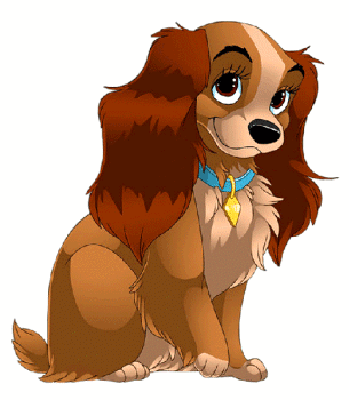 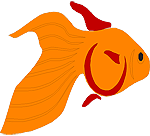 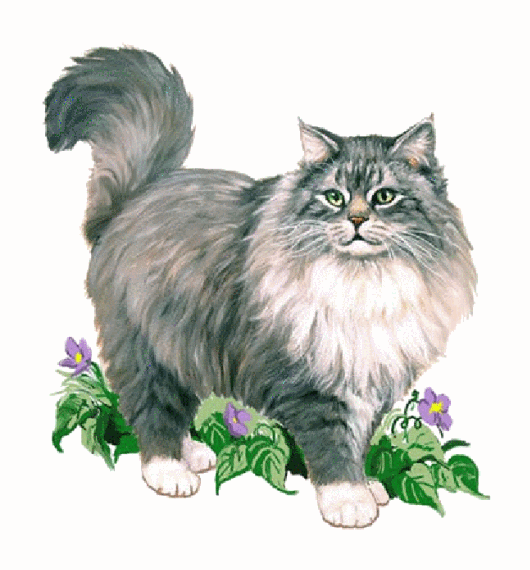 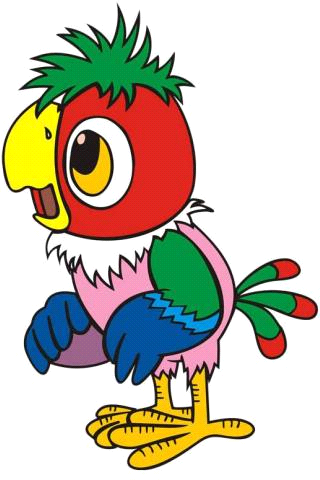 2. Прочитай отрывок из письма Ани ее английскому другу Джону. О каком питомце Аня говорит? Найди правильный ответ и обведи букву. I have got a friend. It is red, blue and green. It is not sad. It is nice. It can swim well. It can`t fly and run. It`s name is Polly. It is one. It lives with me, my mum and dad. It likes my home. We like Polly too.a) It is a cat. b) It is a cockerel. c) It is a fish.3. Запиши данные слова в алфавитном порядке: dance, kangaroo, chimp, orange, grandma, ballerina, under, apple, sandwich, mouse.________________________________________________________________________________4. Поставь слова в правильном порядке, чтобы получились предложения. Запиши полученные предложения. 1. like, don't, I, sandwiches. - _____________________________________________2. eight, I'm.- __________________________________________________________3. got, I've, eyes, green. - _________________________________________________4. can, he, swim. - _____________________________________________________.5. name, is, my, Jim. - ___________________________________________________.5. Подчеркни лишнее слово в каждой строке: 1. a table, a chair, a chimp, a lamp, a bath.2. two, three, four, five, he.3. a horse, a kangaroo, a mouse, a ballerina, a snake.4. yellow, white, sad, brown, orange.5. a toy soldier, a girl, a teddy bear, a ballerina.6. Прочитай и раскрась цветными карандашами: 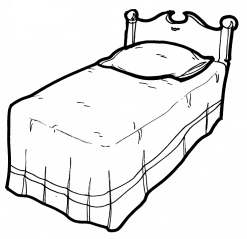 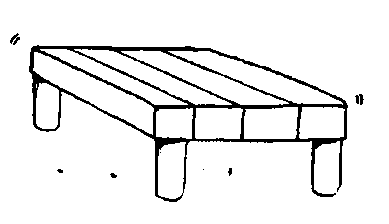 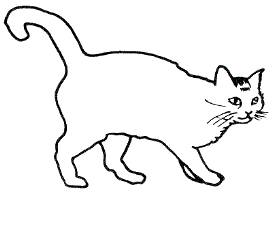 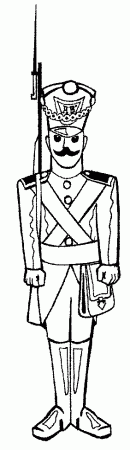 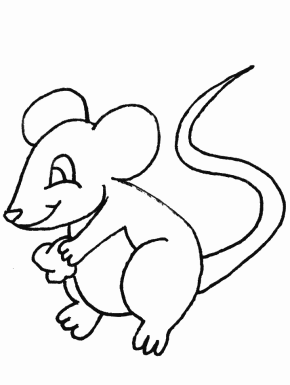 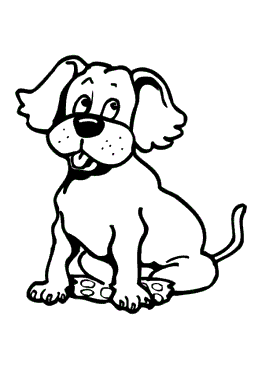 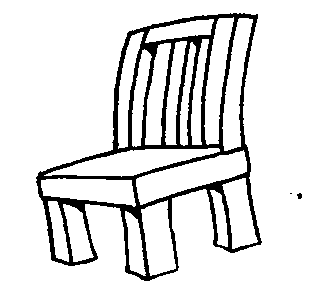 a yellow beda red toy soldiera brown doga white mousea grey and black cata green tablea pink chair7. Выбери ответ и обведи нужную букву. 1) Bob … got a clever dog.a) have b) has2) We … got ten tables.a) have b) has3) I … a boy.a) am b) is c) are4) My brothers … happy and funny.a) am b) is c) are5) … she sad?a) am b) is c) are8. Расскажи о своем питомце в форме загадки (цвет, внешность, характер, что умеет и не умеет делать) I have got a pet. Its name is...Ответы к тесту1. A catNick has got a pet. It is not slim. It’s fat. It is white and grey. The pet is kind and funny. It can jump, run, sing and sit. It can’t fly, swim and speak. It lives in the house. Nick likes his pet.2. с3. apple, ballerina, chimp, dance, grandma, kangaroo, mouse, orange, sandwich, under4.1. I don’t like sandwich.2. I’m eight.3. I’ve got green eyes.4. He can swim.5. My name is Jim.5. 1. a chimp; 2. he; 3. a ballerina; 4. sad; 5. a girl6. Желтая кровать, красный солдатик, коричневая собака, белая мышь, серо-черный кот, зеленый стол, розовый стул.7. 1)b 2)a 3)a 4)c 5)bОценочные средства(контрольно-измерительные материалы)по  учебному предмету «Английский язык» для 3 классаНазначение контрольной работыКонтрольная работа проводится в конце учебного года с целью установление уровня сформированности лексико-грамматических навыков, навыков аудирования, чтения, говорения. Документы, определяющие содержание и характеристики контрольной работыСодержание и основные характеристики диагностической работы разработаны с учетом следующих документов:- Федеральный государственный образовательный стандарт начального общего образования;- Примерная основная образовательная программа начального общего образования.Условия проведения контрольной работыПри проведении контрольной работы предусматривается строгое соблюдение дисциплины. Дополнительные материалы и оборудование не используются. Присутствие ассистента не предусмотрено. Работа проводится в форме теста на бумажном носителе.Время выполнения работыНа выполнение работы отводится два урока.Содержание и структура контрольной работыРабота состоит из 10 заданий.Система оценивания отдельных заданий и работы в целомЗа верное выполнение задания 1 выставляется 1 балл.Правильное выполнение заданий  2-8 оценивается в зависимости от количества правильно выполненных подпунктов (за каждый верно выполненный подпункт по 1 баллу).При оценивании задания 10 учитываются следующие критерии: высказывание было связным и логически последовательным; языковые средства были правильно употреблены, практически отсутствовали ошибки, нарушающие коммуникацию, или они были незначительны; объем высказывания соответствовал тому, что задано программой на данном году обучения (6-7 фраз); наблюдалась легкость речи и достаточно правильное произношение; речь ученика была эмоционально окрашена. Каждое правильно и грамотно оформленное  предложение оценивается в 1 балл.Максимальный балл за всю работу – 39 баллов.Шкала перевода в отметки0-19 баллов – «2»20-25 баллов - «3» 26-29 баллов  - «4» 30-39 баллов- «5» Обобщенный план контрольной работыЗадание с выбором ответа – ВОЗадание с кратким ответом - КОЗадание с развернутым ответом - РОИтоговый тест по английскому языку, 3 класс1. Послушай рассказ и определи о ком он. 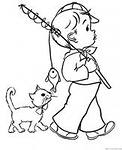 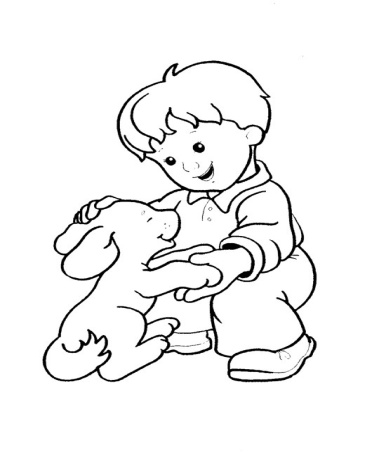 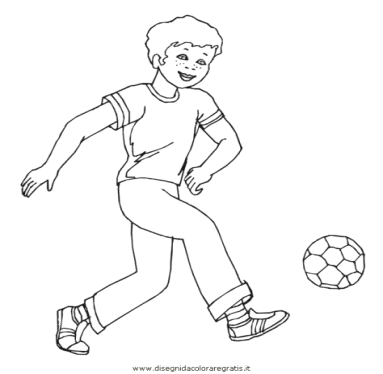 2. Прочитай текст и напиши Yes или No.  Max is a nice Russian boy. He is nine. He doesn’t like to paint pictures, but he likes to play computer games. Max likes to go to school. His favourite subject is Maths. Max has got a ball. He likes to go to the park and play soccer there. Max likes to visit his grandpa. He visits his grandpa on Fridays. They play and read books.Max likes to eat. His favourite food is pizza. He doesn’t like soup.Max is from Russia. __________Max is 10. __________Max likes to paint pictures. __________Max visits his grandpa on Fridays. __________They fly a kite. __________Max likes to eat. __________His favourite food is sausages. __________3. Отметь треугольником предложения в Present Simple, кругом – в Present Continuous.  I ride a bike on Fridays.She is driving  a car now.They have lunch at 2 o’clock.We are having fun!4. Вставь am, is, are: She ______ sleeping now.You _____watching TV now.I _____playing tennis now.A cat_____eating now.5. Напиши множественное число следующих существительных: School - ____________ Foot -___________Shelf- _________Glass - ______________6.  Выбери правильное слово и подчеркни его: I’ve got some/any water in the glass.We haven’t got some/any chairs in the room.Has he got some/any toys in his bedroom?7. Вставь артикль а или an. _______mouse_______ear________desk__________armchair8. Вставь there is или there are: _________________ a fridge in the kitchen._________________three toy-soldiers in the toy box._________________a sofa in the living-room._________________two chairs in my bedroom. 9. Выбери и обведи подходящий перевод к предложению. 1. The girls’ ball  is yellow.Мячики девочек желтые.Мячик девочки желтый.Мячик девочек желтый.2. The sister’s pen is blue.Ручка сестры синяя.Ручка сестер синяя.Ручки сестер синие.10. Говорение   Расскажи своим одноклассникам о себе (Как зовут, сколько лет, что умеешь и не умеешь делать, где живешь и с кем, что любишь и не любишь есть)Ответы к тесту     I have got a friend. His name is Mike. He is ten. He is from Great Britain. My friend is slim and brave. Mike has got big ears and a small nose. He is always merry and happy. Mike can run very well but he can’t sing and dance. He has got a pet. It’s a funny grey cat. Its name is Pussy.Pussy and Mike like to go to the river to fish together.1. 12. 1-Yes;  2- No;  3- No;  4- Yes;  5- No;  6- Yes; 7- No.3. 1 - ▲	2 - ○	3 - ▲	4 - ○4. 1- is;  2- are;  3- am;  4 –is5. 1. Schools;   2.Feet;   3. Shelves; 4.Glasses 6. 1. some;   2. any;   3. any 7. 1 a;  2 an;  3 a ; 4 an8. 1. there is;  2. there are;  3. there is;  4. there are9. 1. c;  2. aОценочные средства(контрольно-измерительные материалы)по учебному предмету «Английский язык» для 4 классаНазначение контрольной работыКонтрольная работа проводится в конце учебного года с целью установление уровня сформированности лексико-грамматических навыков, навыков аудирования, чтения, говорения, письма. Документы, определяющие содержание и характеристики контрольной работыСодержание и основные характеристики диагностической работы разработаны с учетом следующих документов:- Федеральный государственный образовательный стандарт начального общего образования;- Примерная основная образовательная программа начального общего образования.Условия проведения контрольной работыПри проведении контрольной работы предусматривается строгое соблюдение дисциплины. Дополнительные материалы и оборудование не используются. Присутствие ассистента не предусмотрено. Работа проводится в форме теста на бумажном носителе.Время выполнения работыНа выполнение работы  отводится два урока.Содержание и структура контрольной работыРабота состоит из 7 заданий.Система оценивания отдельных заданий и работы в целомПравильное выполнение заданий  1, 3, 4 оценивается в зависимости от количества верно выполненных подпунктов (за каждый верно выполненный подпункт по 1 баллу).За правильное выполнение задания 5 выставляется 1 балл.Верное выполнение задания 2 оценивается в зависимости от количества правильно выполненных подпунктов (за каждый верно выполненный подпункт по 2 балла).При оценивании задания 6 учитываются следующие критерии: словарный запас соответствует поставленной задаче и требованиям данного года обучения языку  - максимально 4 балла; использование разнообразных грамматических конструкций в соответствии с поставленной задачей и требованиям данного года обучения языку  - максимально 4 балла; отсутствие  орфографических  ошибок, соблюдение главных правил пунктуации: предложения начинаются с заглавной буквы,  в  конце  предложения  стоит  точка,  вопросительный  или восклицательный  знак,  а  также  правильное  оформление письма в соответствии нормами письменного этикета - максимально 2 балла. Наивысший балл за задание – 10 баллов.При оценивании задания 7 учитываются следующие критерии: учащийся логично строит диалогическое общение в соответствии с коммуникативной̆ задачей̆; демонстрирует умения речевого взаимодействия с партнером: способен начать, поддержать и закончить разговор; лексические единицы и грамматические структуры соответствуют поставленной̆ коммуникативной̆ задаче; ошибки практически отсутствуют; речь понятна; практически все звуки произносятся правильно, соблюдается правильная интонация; объем высказывания соответствует тому, что задано программой на данном году обучения (3 фразы с каждой стороны для диалога). Максимальный балл за задание – 5 баллов.Максимальный балл за всю работу – 48 баллов.Шкала перевода в отметки0-23 балла – «2»24-30 баллов - «3» 31-35 баллов  - «4» 36-48 баллов- «5» Обобщенный план контрольной работыЗадание с выбором ответа – ВОЗадание с кратким ответом - КОЗадание с развернутым ответом - РО
Итоговый тест по английскому языку, 4 класс1. Прослушай три диалога и выбери правильный ответ на вопрос 1.What does Liza like for breakfast?a. porridge  and coffee      b. fruit salad with honey    c. a bar of chocolate and juice2. Where is Steve's watch?a. on the table                     b. under the bed                   c. behind the armchair3. What is Chris going to do on holiday?a. He's going to spend summer in Italy.b. He's going to travel to Portugal with his friends.c. He's going to go to the seaside.2.  Прочитай текст и ответь на вопросы одним или несколькими словами. Unusual school day   	  It was a beautiful morning on Friday. Fred watched his favourite cartoon on TV. Then he had breakfast with his brother David. After breakfast he said, “Goodbye”, to his family and rode his bike to school. He put his bike next to the wall. He always put his bike there – with all his friends’ bikes. Fred went into his classroom and put his books on the desk. The room was very quite because no children were there. The teacher was not there too. That was strange. What happened to his classmates? He sat down at his desk and took his pen from his bag. Then he looked around and saw some people outside the window.     	 Fred saw his teacher with a guitar and all his friends. In front of them there were two clowns. The first clown threw a tomato at the second clown. It went into his mouth. All the children laughed. Fred stood up quickly. “Oh yes!” he said, “It’s our last school day today. It’s the school party!” He ran outside and sat with his friends. What day was it?  - Friday a) What did Fred do before breakfast? _____________________________ b) How did he go to school? _____________________________ c) Where were his friends and the teacher? _____________________________ d) How many clowns were there? _____________________________ e) Why did they have a party? _____________________________ 3. Прочитай и соедини  числительные, даты с их названием 4. Прочитайте слова и дополните ими предложения. clever, loud, shy,  strong,  scared, tired1. My brother is the best student in the class. He is very _______________ .2. My father works 12 hours a day and often comes home very _______________ .3. He never goes to the parties and often stays home because he is quiet _______________ .4. This man has to carry big bags, fix cars and bikes. That's why he is very _______________ .  5. He often plays _______________ music and has problems with his neighbours. 6. She was alone in the dark wood and really _______________ . 5.  Прочитай предложения и выбери правильный ответ.1. My brother _______________ at the hospital  six days a week.a. worked                                     b. works2. Steve is a policeman. He _______________ be polite and wear a uniform.a. must                                         b. may3. There is _______________ sugar in the cake.a. much                                         b. many4. Look! She _______________ the piano. a. plays                                          b. is playing5. A dolphin is _______________ than a giraffe. a. cleverer                                      b. the cleverest6. He is the _______________ student in our school. He always gets only good and excellent marks.a. best                                              b. better7. Max and Maya _______________ at the zoo last Sunday.a. went                                             b. go                                                                   8. My father and I _______________ to Moscow next week.a. go                                              b. will go6. Прочитай письмо, полученное от нового друга по переписке. Напиши ответ, дополнив незаконченные предложения. Dear ______________ It was great to get your letter. My name  __________________________________________________________ I live in____________________________________________________________ I am ______________________________________________________________ I live with __________________________________________________________ I _________________________________________________friends in my class. My favourite school subject ___________________________________________ In my free    time____________________________________________________ I can ______________________________________________________________ Yours, 7. Разыграй с одноклассником диалог на тему «В магазине»Ответы к тесту1. Аудирование1. - Liza! Are you hungry? - No, I'm not. I always have a very delicious breakfast with my family. - Really! And what do you like for breakfast?- I usually have a plate of fruit salad with mangoes, pineapples, oranges, bananas and honey.- Great! It sounds tasty! What does Liza like for breakfast? b. fruit salad with honey   2. - Mum! Can you help me? I can't find my watch.- Sure! I think it's on the table in your room.- No, mum! Yesterday I left them in the living room.- Oh!  Look, Steve! Your watch is behind the armchair.- Thank you, mum!Where is Steve's watch?)c. behind the armchair3. - Hi, Chris! What are you going to do on holiday?- Oh! Hello, Maya! I'm going to spend summer in Italy.- Well, have a great summer!- Thank you!What is Chris going to do on holiday?  a. He's going to spend summer in Italy.2. watched his favourite cartoonon bikeoutside the windowtwolast school day3.4. 1. clever;   2. tired;   3. shy;   4. strong;   5 loud;   6. scared5. 1-b;   2-a;  3-a;  4-b;  5-a;  6-a;  7-a;  8-b7. Примерный диалогA: Excuse me. Can I have two bars of chocolate, jar of jam and a tin of beans, please?B: Yes, of course. Here you are.A: How much is it?B: That’s four pounds and seven pence, please.A: Here you are.B: Thank you.«Рассмотрено»на заседании ШМО учителей социально-гуманитарного циклаПротокол № 5от «18» июня 2021 г.«Согласовано»зам. директора по УВРПротокол № 11от «18 » июня 2021 г.«Утверждено»приказом ио. директора школы № 107от «22 » июня 2021 г.№ п/пНаименование раздела, блокаКоличество часовДавайте начнем! Мои буквы!7Вводный модуль «Я и моя семья!»4Модуль 1 «Это мой дом»11Модуль 2 «Любимая еда» 11Модуль 3 «Забавные животные» 11Модуль 4 «Мои игрушки!» 11Модуль 5 «Летние каникулы!» 11Резервный модуль.2Общее количество часов68№ п/пНаименование раздела, блокаКоличество часовВводный модуль. «Добро пожаловать в школу снова!»    2Модуль 1 «Школьные дни»  8Модуль 2 «В кругу семьи»      8Модуль 3 «Все, что я люблю!»  8Модуль 4 «Давай играть»  8Модуль 5 «Пушистые друзья» 8Модуль 6 «Мой дом»     8Модуль 7 «Выходной»      8Модуль 8 «День за днем»8Резервный модуль2Общее количество часов68№ п/пНаименование раздела, блокаКоличество часовВводный модуль. Снова вместе!2Модуль 1. Семья и друзья8Модуль 2. Рабочий день8Модуль 3. Вкусное угощение8Модуль 4. В зоопарке8Модуль 5. Где ты был вчера?8Модуль 6. Расскажи сказку!8Модуль 7. Памятные даты.8Модуль 8. Лучшие места для посещения8Резервный модуль.2Общее количество часов68Формы работы2 класс3 класс4 классФормы работыКоличество часовКоличество часовКоличество часовПроекты 588Инсценирование688Олимпиады 111№ п/пТема урокаЕдиницы  содержанияПредметные результатыУУДДомашнее заданиеДата по плануФактическая датаДАВАЙТЕ НАЧНЕМ! МОИ БУКВЫ!1.Начали!Активная лексика/структуры: Hello! I’m... What’s your name? How are you? Fine, thanks! Пассивная: everyone; Come in and get ready; Come on, everyone; Let's go, Open your book at page… Грамматика:
I'm … My name is… . What's your name? How are you? Fine, thanks.Коммуникативные умения (говорение): научиться приветствовать друг друга, знакомиться и прощатьсяКоммуникативные УУД: адекватно использовать речевые средства для решения коммуникативной задачиРегулятивные УУД:принимать и сохранять учебную задачуПознавательные УУД: строить диалогическое высказываниеУчебник с. 4, упр. 1 2.Мои буквы! А-hФонетика:
Алфавит: a - h
Звуки:
/  /, /b/, /k/, /d/, /e/, /f/, /g/, /h/
Лексика:
Пассивная:
ant, bed, cat, dog, egg, flag, glass, horseКоммуникативные умения (говорение):  уметь приветствовать друг друга, знакомиться и прощаться. Коммуникативные умения (чтение): научиться читать 8 слов. Языковые средства и навыки оперирования ими (графика, каллиграфия, орфография): воспроизводить графически и каллиграфически корректно 8 букв английского алфавита (полупечатное написание букв); восстанавливать слово в соответствии с решаемой учебной задачей (вставить пропущенные буквы). (фонетическая сторона речи): различать на слух и адекватно произносить 8 звуков английского языка, соблюдая нормы произношения звуковКоммуникативные УУД: адекватно использовать речевые средства для решения коммуникативной задачиРегулятивные УУД: принимать и сохранять учебную задачуПознавательные УУД: действовать по образцу (написание букв)Рабочая тетрадь с. 4, упр. 1, 23Мои буквы. i–qФонетика:
Алфавит: i- q
Звуки:
/i/, /di/, /k/, /l/, /m/, /n/, /o/, /p/, /kw/
Лексика:
Пассивная:
ink, jug, kangaroo, lamp, mouse, nest, orange, pin, queenКоммуникативные умения (говорение): уметь приветствовать друг друга, знакомиться и прощаться Коммуникативные умения (чтение): научиться читать 9 словЯзыковые средства и навыки оперирования ими (графика, каллиграфия, орфография): воспроизводить графически и каллиграфически корректно 9 букв английского алфавита (полупечатное написание букв)(фонетическая сторона речи): различать на слух и адекватно произносить 17 звуков английского языка, соблюдая нормы произношения звуковКоммуникативные УУД: адекватно использовать речевые средства для решения коммуникативной задачиРегулятивные УУД: принимать и сохранять учебную задачуПознавательные УУД: действовать по образцу (написание букв)Рабочая тетрадь с. 5, упр. 1, 24Мои буквы! r—zФонетика: Алфавит: r – z. Звуки: /r/, /s/, /t/, / /, /v/, /w/, /ks/, /j/, /z/
Лексика: Активная:
yes, no, Well done!
Пассивная:
rabbit, snake, tree, umbrella, vest, window, box, yacht, zipКоммуникативные умения (говорение): уметь приветствовать друг друга, знакомиться и прощаться Коммуникативные умения (чтение): научиться читать 9 словЯзыковые средства и навыки оперирования ими (графика, каллиграфия, орфография): воспроизводить графически и каллиграфически корректно 9 буквы английского алфавита (полупечатное написание букв, буквосочетаний, слов); восстанавливать слово в соответствии с решаемой учебной задачей. (фонетическая сторона речи): различать на слух и адекватно произносить 24 звука английского языка, соблюдая нормы произношения звуковКоммуникативные УУД: адекватно использовать речевые средства для решения коммуникативной задачиРегулятивные УУД: принимать и сохранять учебную задачуПознавательные УУД: действовать по образцу (написание букв)Рабочая тетрадь с. 6, упр. 1, 25Буквосочетания sh  и ch Фонетика: Буквосочетания:
sh, ch
Звуки:/ʃ/, /  /
Лексика:
Пассивная:
sheep, fish, ship, chick, cheeseКоммуникативные умения (говорение):  уметь приветствовать друг друга, знакомиться и прощаться Коммуникативные умения (чтение): научиться читать буквосочетания sh, ch Языковые средства и навыки оперирования ими (графика, каллиграфия, орфография): воспроизводить графически и каллиграфически корректно два буквосочетания (полупечатное написание букв, буквосочетаний); восстанавливать слово в соответствии с решаемой учебной задачей (фонетическая сторона речи): различать на слух и адекватно произносить два буквосочетания, соблюдая нормы произношения звуковКоммуникативные УУД: адекватно использовать речевые средства для решения коммуникативной задачиРегулятивные УУД: принимать и сохранять учебную задачуПознавательные УУД: уметь действовать по образцу (написание буквосочетаний)Рабочая тетрадь с. 7, упр. 16Буквосочетания th  и ph Фонетика:
Буквосочетания:
th, ph
Звуки: /θ/, /ð/, /f/
Лексика:
Пассивная:
thumb, thimble, this, theКоммуникативные умения (говорение):  уметь приветствовать друг друга, знакомиться и прощаться Коммуникативные умения (чтение): научиться читать буквосочетания th, ph. Языковые средства и навыки оперирования ими (графика, каллиграфия, орфография): воспроизводить графически и каллиграфически корректно два буквосочетания  (полупечатное написание букв, буквосочетаний); восстанавливать слово в соответствии с решаемой учебной задачей; (фонетическая сторона речи): различать на слух и адекватно произносить два буквосочетания, соблюдая нормы произношения звуков.Коммуникативные УУД: адекватно использовать речевые средства для решения коммуникативной задачиРегулятивные УУД: осуществлять синтез как составление целого из частей (восстановление слов)Познавательные УУД: действовать по образцу (написание буквосочетаний)Рабочая тетрадь с. 7, упр. 27Заглавные и строчные буквыЗаглавные буквы алфавитаКоммуникативные умения (говорение): уметь приветствовать друг друга, знакомиться и прощаться . Языковые средства и навыки оперирования ими (графика, каллиграфия, орфография): воспроизводить графически и каллиграфически корректно все буквы английского алфавита (полупечатное написание букв, буквосочетаний, слов) (фонетическая сторона речи): различать на слух и адекватно произносить все звуки английского языка, соблюдая нормы произношения звуковКоммуникативные УУД: адекватно использовать речевые средства для решения коммуникативной задачиРегулятивные УУД: учитывать выделенные учителем ориентиры действия в новом учебном материале. Познавательные УУД: проводить сравнение и анализ объектовРабочая тетрадь с. 8, упр. 1, с. 9, упр.2-3ВВОДНЫЙ МОДУЛЬ «Я И МОЯ СЕМЬЯ!»8/1Здравствуй (те)!Лексика:
Активная:
Nanny Shine, Lulu,
Larry, Chuckles, sister
Лексические и грамматические структуры:
his is ….   I'm Коммуникативные умения (говорение): научиться представлять себя и друзейЯзыковые средства и навыки оперирования ими (лексическая сторона речи): научиться оперировать активной лексикой в соответствии с коммуникативной задачейЯзыковые средства и навыки оперирования ими (грамматическая сторона речи): употреблять в речи глаголсвязку to beКоммуникативные УУД: адекватно использовать речевые средства для решения коммуникативной задачиРегулятивные УУД: принимать и сохранять учебную задачуПознавательные УУД: действовать по образцу, проводить аналогииРабочая тетрадь с. 10, упр. 1, 29/2Здравствуй (те)Лексика:
Активная:
children, friend, stand up, sit down, open your books, close your books
Пассивная:
Keep moving, we're all at school today. Let's sing and do! Who's thisКоммуникативные умения (говорение): научиться давать команды. Коммуникативные умения (аудирование): воспринимать на слух в аудиозаписи и понимать содержание сюжетного диалога, построенного в основном на знакомом языковом материале. Коммуникативные умения (чтение): читать вслух сюжетный диалог, построенный на изученном языковом материале, соблюдая правила произношения и соответствующую интонациюЯзыковые средства и навыки оперирования ими (лексическая сторона речи): научиться оперировать активной лексикой в соответствии с коммуникативной задачейКоммуникативные УУД: адекватно использовать речевые средства для решения коммуникативной задачиРегулятивные УУД: принимать и сохранять учебную задачуПознавательные УУД: осознавать цель речевого высказывания (поприветствовать, представить своих друзей и близких) Рабочая тетрадь с. 11, упр. 310/3Моя семья.Лексика:
Активная:
mummy, daddy, grandma, grandpa, brother
Пассивная:
family, now, OK. LookКоммуникативные умения (говорение): уметь представлять себя и друзей. Коммуникативные умения (чтение): научиться читать новые слова; читать вслух сюжетный диалог, построенный на изученном языковом материале, соблюдая правила произношения и соответствующую интонацию.Коммуникативные умения (аудирование): воспринимать на слух в аудиозаписи и понимать содержание сюжетного диалога, построенного в основном на знакомом языковом материале. Языковые средства и навыки оперирования ими (лексическая сторона речи): научиться оперировать активной лексикой в соответствии с коммуникативной задачей.Коммуникативные УУД: адекватно использовать речевые средства для решения коммуникативной задачиРегулятивные УУД: принимать и сохранять учебную задачуПознавательные УУД: действовать по образцуРабочая тетрадь с. 12, упр. 1с.13 упр.311/4Моя семья. Мои любимые цвета.Лексика: Активная:
red, yellow, green, white, blue, colour
Пассивная:
meet my family, Grandma and grandpa are coming for tea. What colour is it? Show me (red)..., What's this?Коммуникативные умения (говорение): уметь представлять себя и друзейКоммуникативные умения (чтение): научиться читать новые словаЯзыковые средства и навыки оперирования ими (лексическая сторона речи): научиться оперировать активной лексикой в соответствии с коммуникативной задачейКоммуникативные УУД: адекватно использовать речевые средства для решения коммуникативной задачиРегулятивные УУД: принимать и сохранять учебную задачуПознавательные УУД: осуществлять анализ объектовРабочая тетрадь с.12 упр.2с. 13, упр.4МОДУЛЬ 1 «ЭТО МОЙ ДОМ!»12/1Мой дом!Лексика:
Активная:
tree house, chair, table, radio, bed, home
Пассивная:
It's lovely. That's nice
Лексические и грамматические структуры:
What's this?  It's a…Коммуникативные умения (говорение): научиться спрашивать о предметах в доме и называть ихКоммуникативные умения (аудирование): воспринимать на слух в аудиозаписи и понимать содержание сюжетного диалога, построенного в основном на знакомом языковом материалеКоммуникативные умения (чтение): читать новые слова; читать вслух сюжетный диалог, построенный на изученном языковом материале, соблюдая правила произношения и соответствующую интонацию. Языковые средства и навыки оперирования ими (лексическая сторона речи): научиться оперировать активной лексикой в соответствии с коммуникативной задачей. Языковые средства и навыки оперирования ими (грамматическая сторона речи): научиться употреблять в речи глаголсвязку to beКоммуникативные УУД: адекватно использовать речевые средства для решения коммуникативной задачиРегулятивные УУД: принимать и сохранять учебную задачуПознавательные УУД: действовать по образцу; находить в тексте конкретные сведения, заданные в явном видеРабочая тетрадь с. 14, упр. 1, 213/2Дом на дереве Лексика: Пассивная:
There are lots of colours for you to see! For you and me! What's in your tree house, Masha?Коммуникативные умения (говорение): уметь  спрашивать о предметах в доме и называть ихЯзыковые средства и навыки оперирования ими (лексическая сторона речи): научиться оперировать активной лексикой в соответствии с коммуникативной задачей Коммуникативные УУД: адекватно использовать речевые средства для решения коммуникативной задачиРегулятивные УУД: принимать и сохранять учебную задачуПознавательные УУД: осуществлять анализ объектовРабочая тетрадь с. 15, упр. 3, 414/3Где Чаклз?Лексика: Активная:
garden, kitchen, bedroom, house, black, brown, he, she
Пассивная: Сome here! Лексические и грамматические структуры: Where's ..?  She/he's in ..
Are you in the…Коммуникативные умения (говорение): научиться спрашивать о местонахождении членов семьи  и отвечать, где они находятсяЯзыковые средства и навыки оперирования ими (лексическая сторона речи): научиться оперировать активной лексикой в соответствии с коммуникативной задачей.Языковые средства и навыки оперирования ими (грамматическая сторона речи): употреблять в речи глаголсвязку to be.Коммуникативные УУД: адекватно использовать речевые средства для решения коммуникативной задачиРегулятивные УУД: принимать и сохранять учебную задачуПознавательные УУД: действовать по образцуРабочая тетрадь с. 16, упр. 1, 215/4Где Чаклз?Лексика:
Пассивная:
bathroom, Quick! Looking at you and me. Is he in the houseКоммуникативные умения (говорение): уметь спрашивать о местонахождении членов семьи  и отвечать, где они находятсяКоммуникативные умения (аудирование): воспринимать на слух в аудиозаписи и понимать содержание сюжетного диалога, построенного в основном на знакомом языковом материалеКоммуникативные умения (чтение): читать вслух сюжетный диалог, построенный на изученном языковом материале, соблюдая правила произношения и соответствующую интонацию. Языковые средства и навыки оперирования ими (фонетическая сторона речи):  соблюдать правило отсутствия ударения на служебных словах (артиклях, союзах, предлогах)Коммуникативные УУД: адекватно использовать речевые средства для решения коммуникативной задачиРегулятивные УУД: принимать и сохранять учебную задачуПознавательные УУД: находить в тексте конкретные сведения, заданные в явном видеРабочая тетрадь с. 17, упр. 3, 416/5В ванной!Лексика: Активная:
living room, bath room, bath, window, floor, door. Пассивная: clean, outside, chimney, as tall as can be, smoke
Лексические и грамматические структуры:
Is… in the…? No, she/he isn't. Yes,
she/he is.Коммуникативные умения (аудирование): воспринимать на слух в аудиозаписи и понимать содержание сюжетного диалога, построенного в основном на знакомом языковом материалеКоммуникативные умения (чтение): читать вслух сюжетный диалог, построенный на изученном языковом материале, соблюдая правила произношения и соответствующую интонацию. Языковые средства и навыки оперирования ими (фонетическая сторона речи):  соблюдать правило отсутствия ударения на служебных словах Языковые средства и навыки оперирования ими (лексическая сторона речи): научиться оперировать активной лексикой в соответствии с коммуникативной задачей. Языковые средства и навыки оперирования ими (грамматическая сторона речи): употреблять в речи глаголсвязку to be.Коммуникативные УУД: адекватно использовать речевые средства для решения коммуникативной задачиРегулятивные УУД: принимать и сохранять учебную задачуПознавательные УУД: находить в тексте конкретные сведения, заданные в явном видеРабочая тетрадь с. 18, упр. 117/6В ванной!Фонетика:
Звуки: /e/, /  /
Лексика:
Пассивная:
footprints, hall, wall, stairs, bubbles, naughty, close/ openyour eyes! I spy with my little eye somethingКоммуникативные умения (аудирование): понимать на слух речь учителя и одноклассников и вербально реагировать на услышанноеКоммуникативные умения (чтение): научиться читать букву “E”  в закрытом слоге и буквосочетание  “ee”Коммуникативные УУД: адекватно использовать речевые средства для решения коммуникативной задачиРегулятивные УУД:  учитывать выделенные учителем ориентиры действия в новом учебном материале в сотрудничестве с учителем (знакомство с транскрипцией) Познавательные УУД: осуществлять запись (фиксацию) выборочной информации об окружающем мире и о себе самом (о выполненной поделке в досье Языкового портфеля)Рабочая тетрадь с. 19, упр. 2, 318/7Моя спальняЛексика:
Пассивная:
box telephone, matchboxes, paper clips, toothpick, a long piece of strinКоммуникативные умения (чтение): читать про себя и понимать содержание небольшого  текста, построенного на изученном языковом материалеКоммуникативные умения (письмо): писать предложение о своей спальнеЯзыковые средства и навыки оперирования ими (лексическая сторона речи): научиться оперировать активной лексикой в соответствии с коммуникативной задачейКоммуникативные УУД: адекватно использовать речевые средства для решения коммуникативной задачиРегулятивные УУД:   принимать и сохранять учебную задачуПознавательные УУД:  осознанно и произвольно строить речевое высказывание в устной и письменной форме с опорой на образецУчебник с. 38 (написать о своей комнате по образцу)19/8Сады в Соединенном королевстве.  Сады в РоссииЛексика: Активная:
the UK, Russia, bird house, green house, country house, love, village. Пассивная:
garden gnome, grow, fruit, vegetable, flowers, people, their, them, You can seeКоммуникативные умения (чтение): читать про себя и понимать содержание небольших  текстов, содержащих отдельные незнакомые словаЯзыковые средства и навыки оперирования ими (лексическая сторона речи): научиться оперировать активной лексикой в соответствии с коммуникативной задачейКоммуникативные УУД: адекватно использовать речевые средства для решения коммуникативной задачи Регулятивные УУД:  учитывать выделенные учителем ориентиры действия в новом учебном материале в сотрудничестве с учителемПознавательные УУД:  проводить сравнение по заданным критериямУчебник с. 136 (проект о саде)20/9Городская и Деревенская мышь. Лексика: Активная:
mouse, mice, like, town, two. Пассивная: bare, but, very, small, want, Oh dear! Welcome to my house! Лексические и грамматические структуры:
have goКоммуникативные умения (аудирование): воспринимать на слух в аудиозаписи и понимать основное содержание сказок, построенных в основном на знакомом языковом материалеКоммуникативные умения (чтение): читать вслух текст сказки, построенный на изученном языковом материале, соблюдая правила произношения и соответствующую интонациюЯзыковые средства и навыки оперирования ими (лексическая сторона речи): научиться оперировать активной лексикой в соответствии с коммуникативной задачей Коммуникативные УУД: адекватно использовать речевые средства для решения коммуникативной задачи Регулятивные УУД: учитывать выделенные учителем ориентиры действия в новом учебном материале в сотрудничестве с учителемПознавательные УУД: учиться основам смыслового восприятия художественного текстаУчебникс. 40-41 (слушать и повторять)21/10Теперь я знаю!Языковые средства и навыки оперирования ими (лексическая сторона речи): научиться распознавать активную лексику и использовать  ее в устной и письменной речиКоммуникативные УУД:  учиться работать в паре и группе. Регулятивные УУД:  осуществлять самоконтроль и взаимоконтроль, учитывать установленные правила в контроле способа решения. Познавательные УУД: осуществлять анализ объектов с выделением существенных признаков, проводить рефлексиюРабочая тетрадь с. 20-21, упр. 1-422/11Модульный тест 1Коммуникативные умения (аудирование): воспринимать на слух в аудиозаписи и понимать основное содержание небольших сообщений, построенных в основном на знакомом языковом материалеЯзыковые средства и навыки оперирования ими (лексическая сторона речи):  распознавать и употреблять активную лексику, уметь отвечать на вопросы Коммуникативные УУД:  адекватно использовать языковые средства для решения поставленной задачи. Регулятивные УУД: осуществлять самоконтроль, самооценку. Познавательные УУД:  учиться произвольно и осознанно владеть  общими приёмами выполнения заданий, проводить рефлексиюЯзыковой портфельс. 7-8МОДУЛЬ 2 «ЛЮБИМАЯ ЕДА»23/1Мой день рождения. Лексика: Активная:
числительные от 1 до 10, birthday, candles, party, happy, sad, Happy Birthday (to you)!
Пассивная:
today, surprise, up, down
Лексические и грамматические структуры:
How old are you? I'm eightКоммуникативные умения (говорение): научиться спрашивать о возрасте и отвечать на вопрос. Коммуникативные умения (аудирование): воспринимать на слух в аудиозаписи и понимать содержание сюжетного диалога, построенного в основном на знакомом языковом материалеКоммуникативные умения (чтение): читать вслух сюжетный диалог, построенный на изученном языковом материале, соблюдая правила произношения и соответствующую интонацию. Языковые средства и навыки оперирования ими (фонетическая сторона речи):  соблюдать правило отсутствия ударения на служебных словах. Языковые средства и навыки оперирования ими (лексическая сторона речи): научиться оперировать активной лексикой в соответствии с коммуникативной задачей Коммуникативные УУД: адекватно использовать речевые средства для решения коммуникативной задачиРегулятивные УУД: принимать и сохранять учебную задачуПознавательные УУД: действовать по образцу; находить в тексте конкретные сведения, заданные в явном видеРабочая тетрадь с. 24, упр. 1, 224/2Я счастлив! Лексика:
Пассивная:
Look at the cake. Count the candles. How many candles? What are theyКоммуникативные умения (аудирование): воспринимать на слух в аудиозаписи и понимать содержание песниЯзыковые средства и навыки оперирования ими (лексическая сторона речи): научиться оперировать активной лексикой в соответствии с коммуникативной задачей Коммуникативные УУД: адекватно использовать речевые средства для решения коммуникативной задачиРегулятивные УУД:  принимать и сохранять учебную задачу. Познавательные УУД: осуществлять анализ объектов с выделением существенных признаковРабочая тетрадь с. 25, упр. 3, 425/3Вкусный шоколад!Лексика: Активная:
burgers, chips, apples, bananas, sandwiches сhocolate, yummy
Пассивная: Give me more! My favourite food is chocolate!
Лексические и грамматические структуры: What's your favourite foodКоммуникативные умения (говорение): научиться спрашивать о любимой еде и называть продуктыКоммуникативные умения (аудирование): воспринимать на слух в аудиозаписи и понимать содержание песниЯзыковые средства и навыки оперирования ими (лексическая сторона речи): научиться оперировать активной лексикой в соответствии с коммуникативной задачей Коммуникативные УУД: адекватно использовать речевые средства для решения коммуникативной задачиРегулятивные УУД: принимать и сохранять учебную задачуПознавательные УУД: действовать по образцуРабочая тетрадь с. 26, упр. 1, 226/4Я люблю шоколад!Лексика:
Активная:
cake, biscuit
Пассивная:
That's what I like. Yes, please. What has he got? Лексические и грамматические структуры:
I like/don't like (burgers),
I've got…Коммуникативные умения (аудирование): воспринимать на слух в аудиозаписи и понимать содержание сюжетного диалога, построенного в основном на знакомом языковом материале Коммуникативные умения (чтение): читать вслух сюжетный диалог, построенный на изученном языковом материале, соблюдая правила произношения и соответствующую интонацию. Языковые средства и навыки оперирования ими (фонетическая сторона речи):  соблюдать правило отсутствия ударения на служебных словах (артиклях, союзах). Языковые средства и навыки оперирования ими (грамматическая сторона речи): научиться употреблять глагол  like в Present Simple в утвердительной и отрицательной форме Коммуникативные УУД: адекватно использовать речевые средства для решения коммуникативной задачиРегулятивные УУД: принимать и сохранять учебную задачуПознавательные УУД: находить в тексте конкретные сведения, заданные в явном видеРабочая тетрадь с. 27, упр. 3, 427/5Моя любимая еда!Фонетика:
Звуки: /   /, /k/
Лексика:
Активная:
to, from
Пассивная:
Hurry, hurry. Here you are.
Лексические и грамматические структуры:
I like/don't likeКоммуникативные умения (аудирование): воспринимать на слух в аудиозаписи и понимать содержание сюжетного диалога, построенного в основном на знакомом языковом материалеКоммуникативные умения (чтение): читать вслух сюжетный диалог, построенный на изученном языковом материале, соблюдая правила произношения и соответствующую интонацию. Языковые средства и навыки оперирования ими (фонетическая сторона речи):  соблюдать правило отсутствия ударения на служебных словах Языковые средства и навыки оперирования ими (лексическая сторона речи): научиться оперировать активной лексикой в соответствии с коммуникативной задачейКоммуникативные УУД: адекватно использовать речевые средства для решения коммуникативной задачиРегулятивные УУД: принимать и сохранять учебную задачуПознавательные УУД: находить в тексте конкретные сведения, заданные в явном видеРабочая тетрадь с. 28, упр. 1, 228/6 Моя любимая еда! Открытка «С днем рождения».Фонетика:
Звуки: /   /, /k/
Лексика:
Активная:
to, from
Пассивная:
Hurry, hurry. Here you are.
Лексические и грамматические структуры:
I like/don't likeКоммуникативные умения (аудирование): понимать на слух речь учителя и одноклассников и вербально/невербально реагировать на услышанноеКоммуникативные умения (чтение): научиться читать букву “С”  в буквосочетании  и отдельно перед некоторыми гласнымиЯзыковые средства и навыки оперирования ими (грамматическая сторона речи): употреблять глагол  like в Present Simple в утвердительной и отрицательной формеКоммуникативные УУД: работать в группе (во время игры)Регулятивные УУД: учитывать выделенные учителем ориентиры действия в новом учебном материале в сотрудничестве с учителем Познавательные УУД: осуществлять запись о выполненной открытке в досье Языкового портфеляРабочая тетрадь с. 29, упр. 3, 429/7Шляпа для праздникаЛексика:
Пассивная:
party hat, paper plate, coloured paper, paint, markers, crayons, scissors, glueКоммуникативные умения (чтение): читать про себя и понимать содержание небольшого  текста, построенного на изученном языковом материалеКоммуникативные умения (письмо): писать предложение о своей любимой едеЯзыковые средства и навыки оперирования ими (лексическая сторона речи): научиться оперировать активной лексикой в соответствии с коммуникативной задачейКоммуникативные УУД: адекватно использовать речевые средства для решения коммуникативной задачиРегулятивные УУД:  принимать и сохранять учебную задачуПознавательные УУД:  осознанно и произвольно строить речевое высказывание в устной и письменной форме с опорой на образецУчебник  с. 56 (написать о своей любимой еде по образцу)30/8Традиционные блюда русской и британской кухниЛексика:
Активная:
fish and chips, dish, popular, pie, chicken
Пассивная:
typical, dumplings, kebab, curryКоммуникативные умения (чтение): читать и понимать содержание небольших  текстов, содержащих отдельные незнакомые словаЯзыковые средства и навыки оперирования ими (лексическая сторона речи): научиться оперировать активной лексикой в соответствии с коммуникативной задачейКоммуникативные УУД: адекватно использовать речевые средства для решения коммуникативной задачи Регулятивные УУД:  принимать и сохранять учебную задачу Познавательные УУД:  проводить сравнение по заданным критериям, осуществлять поиск и фиксацию необходимой информации для выполнения учебных заданий  с помощью инструментов ИКТУчебник  с. 136 (проект о традицион-ной русской еде)31/9Городская и Деревенская мышь Лексика:
Активная:
bread, meat, pretty, yuk
Пассивная:
place, bees, honey, come alongКоммуникативные умения (аудирование): воспринимать на слух в аудиозаписи и понимать основное содержание сказок, построенных в основном на знакомом языковом материалеКоммуникативные умения (чтение): читать вслух текст сказки, построенный на изученном языковом материале, соблюдая правила произношения и соответствующую интонацию. Языковые средства и навыки оперирования ими (лексическая сторона речи): научиться оперировать активной лексикой в соответствии с коммуникативной задачейКоммуникативные УУД: адекватно использовать речевые средства для решения коммуникативной задачи Регулятивные УУД: принимать и сохранять учебную задачу Познавательные УУД: учиться основам смыслового восприятия художественного текстаУчебник Читать и слушать с. 58-5932/10Теперь я знаю!Языковые средства и навыки оперирования ими (лексическая сторона речи): научиться распознавать активную лексику и использовать  ее в устной и письменной речиКоммуникативные УУД:  учиться работать в паре и группе  Регулятивные УУД:  осуществлять самоконтроль и взаимоконтроль, учитывать установленные правила в контроле способа решения. Познавательные УУД: осуществлять анализ объектов с выделением существенных признаков, проводить рефлексиюРабочая тетрадь с. 32-3333/11Модульный тест 2Коммуникативные умения (аудирование): воспринимать на слух в аудиозаписи и понимать основное содержание небольших сообщений, построенных в основном на знакомом языковом материалеЯзыковые средства и навыки оперирования ими (лексическая сторона речи):  распознавать и употреблять активную лексику, уметь отвечать на вопросыКоммуникативные УУД: адекватно использовать языковые средства для решения поставленной задачиРегулятивные УУД: осуществлять самоконтроль, самооценкуПознавательные УУД:  учиться произвольно и осознанно владеть  общими приёмами выполнения заданий работать с таблицей, проводить рефлексиюЯзыковой портфельс. 10-12МОДУЛЬ 3 «ЗАБАВНЫЕ ЖИВОТНЫЕ»34/1Мои животные!.Лексика:
Активная:
animal, fish, frog, bird, chimp, horse, swim, jump, sing, run, dance
Пассивная:
drinks, Food's ready, What can a fish do?
Лексические и грамматические структуры:
can (jump) like a (frog), I can… tooКоммуникативные умения (говорение): научиться говорить, что умеют делать..Коммуникативные умения (аудирование): воспринимать на слух в аудиозаписи и понимать содержание сюжетного диалога, построенного в основном на знакомом языковом материале. Коммуникативные умения (чтение): читать вслух сюжетный диалог, построенный на изученном языковом материале, соблюдая правила произношения и соответствующую интонацию. Языковые средства и навыки оперирования ими (лексическая сторона речи): научиться оперировать активной лексикой в соответствии с коммуникативной задачей. Языковые средства и навыки оперирования ими (грамматическая сторона речи): научиться употреблять модальный глагол can в утвердительной формеКоммуникативные УУД: участвовать в диалоге в соответствии с поставленной коммуникативной задачейРегулятивные УУД: принимать и сохранять учебную задачуПознавательные УУД: действовать по образцу; находить в тексте конкретные сведения, заданные в явном видеРабочая тетрадь с. 34, упр. 1,235/2Мои животные!Лексика:
Пассивная:
Just like thisКоммуникативные умения (говорение): научиться говорить, что умеют делать персонажиКоммуникативные умения (аудирование): воспринимать на слух в аудиозаписи и понимать содержание песни, построенной в основном на знакомом языковом материалеЯзыковые средства и навыки оперирования ими (лексическая сторона речи): научиться оперировать активной лексикой в соответствии с коммуникативной задачей Коммуникативные УУД:  строить высказывание в соответствии с поставленной  коммуникативной задачейРегулятивные УУД:  принимать и сохранять учебную задачу. Познавательные УУД:  осознанно и произвольно строить речевое высказывание в устной форме с опорой на образецРабочая тетрадь с. 35, упр. 3,436/3Я умею прыгать!Лексика:
Активная:
climb, fly, boy, girl
Пассивная:
out in the sun
Лексические и грамматические структуры:
Can you jump?
Yes, I can.
No, I can'tКоммуникативные умения (говорение): научиться спрашивать , что умеют делать одноклассники и отвечать на вопрос. Коммуникативные умения (аудирование): воспринимать на слух в аудиозаписи и понимать содержание песни, построенной в основном на знакомом языковом материале. Языковые средства и навыки оперирования ими (лексическая сторона речи): научиться оперировать активной лексикой в соответствии с коммуникативной задачейЯзыковые средства и навыки оперирования ими (грамматическая сторона речи): научиться употреблять модальный глагол can в вопросительной и отрицательной формеКоммуникативные УУД: адекватно использовать речевые средства для решения коммуникативной задачиРегулятивные УУД: принимать и сохранять учебную задачуПознавательные УУД: действовать по образцуРабочая тетрадь с. 36, упр. 1, 237/4Ты умеешь прыгать!Лексика:
Пассивная:
Chuckles, where are you? There's Chuckles in the tree
Активная:
clown, circus, magician, swing, funnyКоммуникативные умения (говорение): уметь спрашивать, что умеют делать одноклассники и отвечать на вопрос Коммуникативные умения (аудирование): воспринимать на слух в аудиозаписи и понимать содержание сюжетного диалога, построенного в основном на знакомом языковом материалеКоммуникативные умения (чтение): читать вслух сюжетный диалог, соблюдая правила произношения и соответствующую интонацию. Языковые средства и навыки оперирования ими (фонетическая сторона речи):  соблюдать правило отсутствия ударения на служебных словах Коммуникативные УУД: адекватно использовать языковые средства для решения поставленной задачиРегулятивные УУД: принимать и сохранять учебную задачуПознавательные УУД: находить в тексте конкретные сведения, заданные в явном видеРабочая тетрадь с. 37, упр. 3, 438/5В цирке!Лексика:
Пассивная:
all dayКоммуникативные умения (аудирование): воспринимать на слух в аудиозаписи и понимать содержание сюжетного диалога, построенного в основном на знакомом языковом материалеКоммуникативные умения (чтение): читать вслух сюжетный диалог, соблюдая правила произношения и соответствующую интонацию. Языковые средства и навыки оперирования ими (фонетическая сторона речи):  соблюдать правило отсутствия ударения на служебных словах. Языковые средства и навыки оперирования ими (лексическая сторона речи): научиться оперировать активной лексикой в соответствии с коммуникативной задачей Коммуникативные УУД: адекватно использовать языковые средства для решения поставленной задачиРегулятивные УУД: принимать и сохранять учебную задачуПознавательные УУД: находить в тексте конкретные сведения, заданные в явном видеРабочая тетрадь с. 38, упр. 1, 239/6Играем в цирк!Фонетика: Звуки: /i/, /o/ Лексика:
Пассивная:
of course, like this. Is it …?
Лексические и грамматические структуры:
can/can'tКоммуникативные умения (говорение): говорить, что умеют и не умеют делать животные Коммуникативные умения (аудирование): понимать на слух речь учителя и одноклассников и вербально реагировать на услышанноеКоммуникативные умения (чтение): научиться читать буквосочетание “ir”Коммуникативные УУД: адекватно использовать языковые средства для решения поставленной задачиРегулятивные УУД: учитывать выделенные учителем ориентиры действия в новом учебном материале в сотрудничестве с учителем Познавательные УУД: осуществлять запись о выполненной поделке в досье Языкового портфеляРабочая тетрадь с. 39, упр. 3, 440/7Очень любим животных!Лексика: Пассивная:
jelly, gums, any other, clear plastic
cups, bowlКоммуникативные умения (говорение): говорить, что умеют делать Коммуникативные умения (чтение): читать про себя и понимать содержание небольшого  текста, построенного на изученном языковом материале. Коммуникативные умения (письмо): писать предложение о том, что умеют делатьЯзыковые средства и навыки оперирования ими (лексическая сторона речи): научиться оперировать активной лексикой в соответствии с коммуникативной задачейКоммуникативные УУД:  адекватно использовать языковые средства для решения поставленной задачиРегулятивные УУД:  принимать и сохранять учебную задачуПознавательные УУД:  осознанно и произвольно строить речевое высказыва-ние в устной и письменной форме с опорой на образецУчебник с. 74 (написать по образцу о том, что ты умеешь делать)41/8Питомцы в Соединенном королевстве. Питомцы в России.Лексика:
Активная:
pet, clever
Пассивная:
crazy about…, especially, story, sheep- dog, lie, medals,
Have you got…?Коммуникативные умения (чтение): читать и понимать содержание небольших  текстов, содержащих отдельные незнакомые словаЯзыковые средства и навыки оперирования ими (лексическая сторона речи): научиться оперировать активной лексикой в соответствии с коммуникативной задачейАктивная лексика/структуры: pet, cleverКоммуникативные УУД: адекватно использовать языковые средства для решения поставленной задачиРегулятивные УУД: принимать и сохранять учебную задачуПознавательные УУД: проводить сравнение по заданным критериям, осуществлять поиск и фиксацию необходимой информации для выполнения учебных заданий с помощью инструментов ИКТУчебник  с. 137 (проект о питомце)42/9Городская и Деревенская мышьПассивная лексика/структуры: dream, good, must, over there, realКоммуникативные умения (аудирование): воспринимать на слух в аудиозаписи и понимать основное содержание сказок, построенных в основном на знакомом языковом материалеКоммуникативные умения (чтение): читать вслух текст сказки, построенный на изученном языковом материале, соблюдая правила произношения и соответствующую интонациюЯзыковые средства и навыки оперирования ими (лексическая сторона речи): научиться оперировать активной лексикой в соответствии с коммуникативной задачейКоммуникативные УУД: адекватно использовать языковые средства для решения поставленной задачиРегулятивные УУД: принимать и сохранять учебную задачу Познавательные УУД: учиться основам смыслового восприятия художественного текстаУчебникс. 76-77 (слушать и читать)43/10Теперь я знаю!Языковые средства и навыки оперирования ими (лексическая сторона речи): научиться распознавать активную лексику и использовать  ее в устной и письменной речиКоммуникативные УУД: работать в паре и группе. Регулятивные УУД: осуществлять самоконтроль и взаимоконтроль, учитывать установленные правила в контроле способа решения. Познавательные УУД: осуществлять анализ объектов с выделением существенных признаков, проводить рефлексиюРабочая тетрадь с. 40-4144/11Модульный тест 3Коммуникативные умения (аудирование): воспринимать на слух в аудиозаписи и понимать основное содержание небольших сообщений, построенных в основном на знакомом языковом материалеЯзыковые средства и навыки оперирования ими (лексическая сторона речи):  распознавать и употреблять активную лексику в соответствии с коммуникативной задачейКоммуникативные УУД: адекватно использовать языковые средства для решения поставленной задачиРегулятивные УУД:  осуществлять самоконтроль, самооценкуПознавательные УУД:  формировать умение работать с таблицей, проводить рефлексиюЯзыковой портфельс. 13-14МОДУЛЬНЫЙ ТЕСТ 4 «МОИ ИГРУШКИ!»45/1Мои игрушки! Активная лексика: ballerina, doll, his,  pink, shelf, teddy bear, toy, toy box, toy soldier, under Пассивная лексика/структуры: What’s the matter? I don’t know. What about …? findКоммуникативные умения (говорение): научиться спрашивать о том, где находятся предметы, и отвечать на вопрос. Коммуникативные умения (аудирование): воспринимать на слух в аудиозаписи и понимать содержание сюжетного диалога, построенного в основном на знакомом языковом материале. Коммуникативные умения (чтение): читать вслух сюжетный диалог, построенный на изученном языковом материале, соблюдая правила произношения и соответствующую интонацию. Языковые средства и навыки оперирования ими (фонетическая сторона речи):  соблюдать правило отсутствия ударения на служебных словах Языковые средства и навыки оперирования ими (лексическая сторона речи): научиться оперировать активной лексикой в соответствии с коммуникативной задачей Языковые средства и навыки оперирования ими (грамматическая сторона речи): научиться употреблять предлоги места (on, in, under)Коммуникативные УУД: адекватно использовать речевые средства для решения коммуникативной задачиРегулятивные УУД: принимать и сохранять учебную задачуПознавательные УУД: действовать по образцу; находить в тексте конкретные сведения, заданные в явном видеРабочая тетрадь с. 44, упр. 1,246/2Игрушки в коробкеАктивная лексика: doll Пассивная лексика/структуры: Toys for me! Toys for everyone! We’re all having fun. Is it under the book?Коммуникативные умения (говорение): уметь спрашивать о том, где находятся предметы, и отвечать на вопрос Языковые средства и навыки оперирования ими (лексическая сторона речи): научиться оперировать активной лексикой в соответствии с коммуникативной задачей Коммуникативные УУД:  адекватно использовать языковые средства для решения поставленной задачиРегулятивные УУД:  принимать и сохранять учебную задачуПознавательные УУД: осуществлять анализ объектов с выделением существенных признаковРабочая тетрадь с. 45, упр. 3,447/3У неё голубые глаза!Активная лексика: eyes, dark hair, ears, nose, mouth, I’ve got … Пассивная лексика/структуры: feet, hand, toes; I haven’t got … What am I? Touch your eyes.Коммуникативные умения (говорение): научиться называть части лица Языковые средства и навыки оперирования ими (лексическая сторона речи): научиться оперировать активной лексикой в соответствии с коммуникативной задачейЯзыковые средства и навыки оперирования ими (грамматическая сторона речи): научиться употреблять структуру have got  в утвердительной формеКоммуникативные УУД: адекватно использовать речевые средства для решения коммуникативной задачиРегулятивные УУД: принимать и сохранять учебную задачуПознавательные УУД: действовать по образцуРабочая тетрадь с. 46, упр. 1, 248/4ВнешностьАктивная лексика: wonderfulПассивная лексика/структуры: Look at my toy box. He’s wonderful! Is it your teddy bear? Don’t be sad!Коммуникативные умения (говорение): уметь называть части лица. Коммуникативные умения (аудирование): воспринимать на слух в аудиозаписи и понимать содержание сюжетного диалога, построенного в основном на знакомом языковом материале. Коммуникативные умения (чтение): читать вслух сюжетный диалог, построенный на изученном языковом материале, соблюдая правила произношения и соответствующую интонацию. Языковые средства и навыки оперирования ими (фонетическая сторона речи):  соблюдать правило отсутствия ударения на служебных словах. Языковые средства и навыки оперирования ими (грамматическая сторона речи): научиться употреблять структуру have got  в утвердительной форме в 3-ем лице ед. числа и в вопросительной формеКоммуникативные УУД: адекватно использовать языковые средства для решения поставленной задачиРегулятивные УУД: принимать и сохранять учебную задачуПознавательные УУД: находить в тексте конкретные сведения, заданные в явном видеРабочая тетрадь с. 47, упр. 3, 449/5Отличный мишка!Активная лексика: big, fair hair, jack-in-the-box, puppet, smallПассивная лексика: roll up, quickКоммуникативные умения (говорение): научиться говорить, какие у них есть игрушки. Коммуникативные умения (аудирование): воспринимать на слух в аудиозаписи и понимать содержание сюжетного диалога, построенного в основном на знакомом языковом материале.Коммуникативные умения (чтение): читать вслух сюжетный диалог, построенный на изученном языковом материале, соблюдая правила произношения и соответствующую интонацию. Языковые средства и навыки оперирования ими (фонетическая сторона речи):  соблюдать правило отсутствия ударения на служебных словах. Языковые средства и навыки оперирования ими (лексическая сторона речи): научиться оперировать активной лексикой в соответствии с коммуникативной задачей. Языковые средства и навыки оперирования ими (грамматическая сторона речи): научиться употреблять структуру have got  в утвердительной форме в 3-ем лице ед. числа  в отрицательной формеКоммуникативные УУД: адекватно использовать языковые средства для решения поставленной задачиРегулятивные УУД: принимать и сохранять учебную задачуПознавательные УУД: находить в тексте конкретные сведения, заданные в явном видеРабочая тетрадь с. 48, упр. 1, 250/6Давай сделаем куклу!Пассивная лексика/ структуры:  wall, fall off, there’ll be, yoyo; Has it got blue eyes? What colour are its eyes?Коммуникативные умения (аудирование): понимать на слух речь учителя и одноклассников и вербально реагировать на услышанноеКоммуникативные умения (чтение): научиться читать букву “Y”  перед гласной и на конце словаКоммуникативные УУД: адекватно использовать языковые средства для решения поставленной задачиРегулятивные УУД:  принимать и сохранять учебную задачуПознавательные УУД: осуществлять запись о выполненной поделке в досье Языкового портфеляРабочая тетрадь с. 49, упр. 3, 451/7Моя любимая игрушкаПассивная лексика: pip, squeal, wilfredКоммуникативные умения (говорение): научиться описывать игрушкуКоммуникативные умения (чтение): читать про себя и понимать содержание небольшого  текста, построенного на изученном языковом материалеКоммуникативные умения (письмо): писать о своей игрушкеЯзыковые средства и навыки оперирования ими (лексическая сторона речи): научиться оперировать активной лексикой в соответствии с коммуникативной задачейКоммуникативные УУД:  адекватно использовать языковые средства для решения поставленной задачиРегулятивные УУД:  принимать и сохранять учебную задачуПознавательные УУД: осознанно и произвольно строить речевое высказывание в устной и письменной форме с опорой на образецУчебник с. 92 (написать по образцу о своей любимой игрушке)52/8Английский мишка. Старинные русские игрушки.Пассивная лексика/структуры: clothes, shop, different, traditional, all kinds of, souvenir, woodenКоммуникативные умения (чтение): читать и понимать содержание небольших  текстов, содержащих отдельные незнакомые словаЯзыковые средства и навыки оперирования ими (лексическая сторона речи): научиться оперировать активной лексикой в соответствии с коммуникативной задачейАктивная лексика: cute, Great Britain,  picture, , take,  wearКоммуникативные УУД: адекватно использовать языковые средства для решения поставленной задачи. Регулятивные УУД:  принимать и сохранять учебную задачуПознавательные УУД:  проводить сравнение по заданным критериям, осуществлять поиск и фиксацию необходимой информации для выполнения учебных заданий  с помощью инструментов ИКТУчебник с. 138 (проект о традицион-ной русской игрушке)53/9Городская и Деревенская мышьАктивная лексика: great, helpПассивная лексика/структуры: plenty, take a seatКоммуникативные умения (аудирование): воспринимать на слух в аудиозаписи и понимать основное содержание сказок, построенных в основном на знакомом языковом материалеКоммуникативные умения (чтение): читать вслух текст сказки, построенный на изученном языковом материале, соблюдая правила произношения и соответствующую интонацию. Языковые средства и навыки оперирования ими (лексическая сторона речи): научиться оперировать активной лексикой в соответствии с коммуникативной задачей Коммуникативные УУД: адекватно использовать языковые средства для решения поставленной задачиРегулятивные УУД: принимать и сохранять учебную задачуПознавательные УУД: учиться основам смыслового восприятия художественного текстаУчебник с. 94-95 (слушать и читать)54/10Теперь я знаю!Языковые средства и навыки оперирования ими (лексическая сторона речи): научиться распознавать активную лексику и использовать  ее в устной и письменной речиКоммуникативные УУД: работать в паре и группе, развивать диалогическую форму коммуникации. Регулятивные УУД:  осуществлять самоконтроль и взаимоконтроль, учитывать установленные правила в контроле способа решения. Познавательные УУД: осуществлять анализ объектов с выделением существенных признаков, проводить рефлексиюРабочая тетрадь с. 50-5155/11Модульный тест 4Коммуникативные умения (аудирование): воспринимать на слух в аудиозаписи и понимать основное содержание небольшого текста, построенного в основном на знакомом языковом материалеЯзыковые средства и навыки оперирования ими (лексическая сторона речи):  распознавать и употреблять активную лексику в соответствии с коммуникативной задачей, уметь отвечать на вопросыКоммуникативные УУД: адекватно использовать языковые средства для решения поставленной задачиРегулятивные УУД:  осуществлять самоконтроль, самооценкуПознавательные УУД:  учиться произвольно и осознанно владеть  общими приёмами выполнения заданий, проводить рефлексиюЯзыковой портфельс. 16-18МОДУЛЬ 5 «ЛЕТНИЕ КАНИКУЛЫ!»56/1Мои каникулы!Активная лексика/структуры: boat, coat, hat, holiday, jacket, play, put on, shorts, take off, It’s hot (raining, sunny)Пассивная лексика/структуры: boat, summer, I’m wearing … What’s the weather like?Коммуникативные умения (говорение): научиться говорить о погоде и одежде .Коммуникативные умения (аудирование): воспринимать на слух в аудиозаписи и понимать содержание сюжетного диалога, построенного в основном на знакомом языковом материале.Коммуникативные умения (чтение): читать вслух сюжетный диалог, построенный на изученном языковом материале, соблюдая правила произношения и соответствующую интонацию. Языковые средства и навыки оперирования ими (фонетическая сторона речи):  соблюдать правило отсутствия ударения на служебных словах. Языковые средства и навыки оперирования ими (лексическая сторона речи): научиться оперировать активной лексикой в соответствии с коммуникативной задачейКоммуникативные УУД: адекватно использовать речевые средства для решения коммуникативной задачиРегулятивные УУД: принимать и сохранять учебную задачуПознавательные УУД: действовать по образцу; находить в тексте конкретные сведения, заданные в явном видеРабочая тетрадь с. 54, упр. 1, 257/2Что на мне надето?Активная лексика/структуры: I’m (s/he’s) wearing … Пассивная лексика/структуры: It’s raining cats and dogs. I’m (s/he’s) wearing …Коммуникативные умения (говорение): уметь говорить о погоде и одежде Языковые средства и навыки оперирования ими (лексическая сторона речи): научиться оперировать активной лексикой в соответствии с коммуникативной задачейЯзыковые средства и навыки оперирования ими (грамматическая сторона речи): научиться употреблять глагол wear Present Continuous в утвердительной формеКоммуникативные УУД:  адекватно использовать языковые средства для решения поставленной задачи. Регулятивные УУД: принимать и сохранять учебную задачуПознавательные УУД: осуществлять анализ объектов с выделением существенных признаковРабочая тетрадь с. 55, упр. 3, 458/3Сегодня ветрено!Активная лексика/структуры: island, jeans , shoes, skirt, socks, T-shirt: It’s windy! It’s cold!Пассивная лексика: count, the magic word, just for youКоммуникативные умения (говорение): научиться спрашивать о погоде и отвечать на вопросЯзыковые средства и навыки оперирования ими (лексическая сторона речи): научиться оперировать активной лексикой в соответствии с коммуникативной задачей Языковые средства и навыки оперирования ими (грамматическая сторона речи): научиться употреблять безличные предложенияКоммуникативные УУД: адекватно использовать речевые средства для решения коммуникативной задачиРегулятивные УУД: принимать и сохранять учебную задачуПознавательные УУД: действовать по образцуРабочая тетрадь с. 56, упр. 1, 259/4Сегодня ветрено!Пассивная лексика/структуры: Don’t worry! sail away, cruiseКоммуникативные умения (говорение): уметь спрашивать о погоде и отвечать на вопрос. Коммуникативные умения (аудирование): воспринимать на слух в аудиозаписи и понимать содержание сюжетного диалога, построенного в основном на знакомом языковом материале.Коммуникативные умения (чтение): читать вслух сюжетный диалог, построенный на изученном языковом материале, соблюдая правила произношения и соответствующую интонацию. Языковые средства и навыки оперирования ими (фонетическая сторона речи):  соблюдать правило отсутствия ударения на служебных словахКоммуникативные УУД: адекватно использовать языковые средства для решения поставленной задачиРегулятивные УУД: принимать и сохранять учебную задачуПознавательные УУД: находить в тексте конкретные сведения, заданные в явном видеРабочая тетрадь с. 57, упр. 3, 460/5Волшебный остров!Активная лексика: autumn, flower, music, spring, summer,  winterПассивная лексика/структуры: sea, sun, We’re having lots of fun. We’re playing in the sun.Коммуникативные умения (говорение): научиться называть времена года . Коммуникативные умения (аудирование): воспринимать на слух в аудиозаписи и понимать содержание сюжетного диалога, построенного в основном на знакомом языковом материале. Коммуникативные умения (чтение): читать вслух сюжетный диалог, построенный на изученном языковом материале, соблюдая правила произношения и соответствующую интонацию. Языковые средства и навыки оперирования ими (фонетическая сторона речи): соблюдать правило отсутствия ударения на служебных словах. Языковые средства и навыки оперирования ими (лексическая сторона речи): научиться оперировать активной лексикой в соответствии с коммуникативной задачей Коммуникативные УУД: адекватно использовать языковые средства для решения поставленной задачиРегулятивные УУД: принимать и сохранять учебную задачуПознавательные УУД: находить в тексте конкретные сведения, заданные в явном видеРабочая тетрадь с. 58, упр. 1, 261/6Во что одеты персонажи?Пассивная лексика/ структуры:  get on board, join,  rhymes, set sail, starfish, together, waitКоммуникативные умения (говорение): уметь говорить, во что одеты персонажи Коммуникативные умения (аудирование): понимать на слух речь учителя и одноклассников и вербально реагировать на услышанноеКоммуникативные умения (чтение): научиться читать буквы и буквосочетание, которые дают звук /k/Коммуникативные УУД: адекватно использовать языковые средства для решения поставленной задачиРегулятивные УУД:  принимать и сохранять учебную задачу. Познавательные УУД: осуществлять запись о выполненной поделке в досье Языкового портфеляРабочая тетрадь с. 59, упр. 362/7Мои каникулы!Коммуникативные умения (чтение): читать про себя и понимать содержание небольшого  текста, построенного на изученном языковом материале. Коммуникативные умения (письмо): описывать себя на отдыхеЯзыковые средства и навыки оперирования ими (лексическая сторона речи): научиться оперировать активной лексикой в соответствии с коммуникативной задачейПассивная лексика: cardboard, pencil, ruler, a pair of compasses, watchКоммуникативные УУД: адекватно использовать языковые средства для решения поставленной задачиРегулятивные УУД:  принимать и сохранять учебную задачуПознавательные УУД:  осознанно и произвольно строить речевое высказывание в устной и письменной форме с опорой на образецУчебник с. 110 (написать о себе на отдыхе по образцу)63/8Традиционные места отдыха в Великобритании и России.Активная лексика/структуры: beach, beautiful, сamp, cool, song, warm, go to …Пассивная лексика: north, pick, seaside,  southwest, southКоммуникативные умения (чтение): читать про себя и понимать содержание небольших  текстов, содержащих отдельные незнакомые словаЯзыковые средства и навыки оперирования ими (лексическая сторона речи): научиться оперировать активной лексикой в соответствии с коммуникативной задачейКоммуникативные УУД:  адекватно использовать языковые средства для решения поставленной задачиРегулятивные УУД:  принимать и сохранять учебную задачуПознавательные УУД: проводить сравнение по заданным критериям, осуществлять поиск и фиксацию необходимой информации для выполнения учебных заданий  с помощью инструментов ИКТУчебник с. 110 (проект о том, что можно делать на отдыхе)64/9Городская и Деревенская мышь.Активная лексика: like, mice, mouse, small, town, two, very, wantПассивная лексика/структуры: shabby, I don’t like it here! This is no place for … I’m staying at home.Коммуникативные умения (аудирование): воспринимать на слух в аудиозаписи и понимать основное содержание сказок, построенных в основном на знакомом языковом материалеКоммуникативные умения (чтение): читать вслух текст сказки, построенный на изученном языковом материале, соблюдая правила произношения и соответствующую интонациюЯзыковые средства и навыки оперирования ими (лексическая сторона речи): научиться оперировать активной лексикой в соответствии с коммуникативной задачейКоммуникативные УУД: адекватно использовать языковые средства для решения поставленной задачиРегулятивные УУД: принимать и сохранять учебную задачу Познавательные УУД: учиться основам смыслового восприятия художественного текстаУчебникс. 112-113(слушать и читать)65/10Теперь я знаю!Языковые средства и навыки оперирования ими (лексическая сторона речи): научиться распознавать активную лексику и использовать  ее в устной и письменной речиКоммуникативные УУД: работать в паре и группеРегулятивные УУД: осуществлять самоконтроль и взаимоконтроль, учитывать установленные правила в контроле способа решенияПознавательные УУД: осуществлять анализ объектов с выделением существенных признаков, проводить рефлексию, осуществлять поиск и фиксацию необходимой информации для выполнения учебных заданий  с помощью инструментов ИКТРабочая тетрадь с. 60-61  66/11Модульный тест 5. Проверочная работа за год в рамках промежуточной аттестации.  Коммуникативные умения (аудирование): воспринимать на слух в аудиозаписи и понимать основное содержание небольших сообщений, построенных в основном на знакомом языковом материалеЯзыковые средства и навыки оперирования ими (лексическая сторона речи):  распознавать и употреблять активную лексику в соответствии с коммуникативной задачей, уметь отвечать на вопросыКоммуникативные УУД: адекватно использовать языковые средства для решения поставленной задачиРегулятивные УУД: осуществлять самоконтроль, самооценкуПознавательные УУД:  учиться произвольно и осознанно владеть  общими приёмами выполнения заданий, проводить рефлексиюЯзыковой портфельс. 19-21РЕЗЕРВНЫЙ МОДУЛЬ67/1Резервный урок a ShowtimeПассивная лексика:drink,  eat, folks, costume, forget, watch, not yet; It’s Showtime!Коммуникативные умения (аудирование): воспринимать на слух в аудиозаписи и понимать содержание сюжетного диалога, построенного в основном на знакомом языковом материалеКоммуникативные умения (чтение): читать вслух сюжетный диалог, построенный на изученном языковом материале, соблюдая правила произношения и соответствующую интонацию. Языковые средства и навыки оперирования ими (фонетическая сторона речи):  соблюдать правило отсутствия ударения на служебных словахКоммуникативные УУД: адекватно использовать языковые средства для решения поставленной задачиРегулятивные УУД: принимать и сохранять учебную задачуПознавательные УУД: находить в тексте конкретные сведения, заданные в явном виде68/2Резервный урок b ShowtimeПассивная лексика:Turn around, touch the ground, stairs, prayers, turn off the lights, goodnightКоммуникативные умения (аудирование): воспринимать на слух в аудиозаписи и понимать содержание сюжетного диалога, построенного в основном на знакомом языковом материале Коммуникативные умения (чтение): читать вслух сюжетный диалог, построенный на изученном языковом материале, соблюдая правила произношения и соответствующую интонацию. Языковые средства и навыки оперирования ими (фонетическая сторона речи):  соблюдать правило отсутствия ударения на служебных словах.Коммуникативные УУД: адекватно использовать речевые средства для решения коммуникативной задачиРегулятивные УУД: принимать и сохранять учебную задачуПознавательные УУД: находить в тексте конкретные сведения, заданные в явном виде№п/пТема урокаЕдиницы содержанияПредметные результатыУУД Домашнее заданиеДата по плануФактическая датаТема урокаЕдиницы содержанияПредметные результатыУУД Домашнее заданиеДата по плануФактическая датаВВОДНЫЙ МОДУЛЬ. «ДОБРО ПОЖАЛОВАТЬ В ШКОЛУ СНОВА!»ВВОДНЫЙ МОДУЛЬ. «ДОБРО ПОЖАЛОВАТЬ В ШКОЛУ СНОВА!»ВВОДНЫЙ МОДУЛЬ. «ДОБРО ПОЖАЛОВАТЬ В ШКОЛУ СНОВА!»ВВОДНЫЙ МОДУЛЬ. «ДОБРО ПОЖАЛОВАТЬ В ШКОЛУ СНОВА!»ВВОДНЫЙ МОДУЛЬ. «ДОБРО ПОЖАЛОВАТЬ В ШКОЛУ СНОВА!»ВВОДНЫЙ МОДУЛЬ. «ДОБРО ПОЖАЛОВАТЬ В ШКОЛУ СНОВА!»ВВОДНЫЙ МОДУЛЬ. «ДОБРО ПОЖАЛОВАТЬ В ШКОЛУ СНОВА!»ВВОДНЫЙ МОДУЛЬ. «ДОБРО ПОЖАЛОВАТЬ В ШКОЛУ СНОВА!»1С возвращением! Лексика: Активная:Welcome back! again, everyone, today, think, Nice to see you! названия цветовПассивная: rainbow, duck, pencil caseУченик получит возможность повторить фразы приветствия и знакомства; повторить глагол to be и названия цветов; развивать навыки аудирования, чтения и говоренияРазвитие навыков устной речи, чтения, аудирования. Удерживать цель деятельности до получения ее результата. Оформлять диалогическое высказывание в соответствии с требованиями речевого этикета.Уч. с. 5, упр. 3; Р. Т. с. 4, упр. 1, 2.2/2С возвращением! Лексика: Активная: day, phone number, begin, числительные,ранее изученная лексикапо темам «Еда», «Дом»,«Одежда», «Каникулы»Пассивная: change seats, correct, one point for teamУченик получит возможность повторить лексику по темам «Одежда»,«Дом», «Еда», «Каникулы»; повторить цифры (1—10), научиться называть имена по буквамРазвитие навыков устной речи, чтения. Оценивать(сравнивать с эталоном) результаты деятельности (чужой, своей).Составлять небольшие устные монологические высказывания, «удерживать» логику повествования, приводить убедительные доказательства Уч. с. 7, упр. 4; Р. Т. с. 5, упр. 3, 4; Я. П. с. 17, 19.МОДУЛЬ 1. ШКОЛЬНЫЕ ДНИ! МОДУЛЬ 1. ШКОЛЬНЫЕ ДНИ! МОДУЛЬ 1. ШКОЛЬНЫЕ ДНИ! МОДУЛЬ 1. ШКОЛЬНЫЕ ДНИ! МОДУЛЬ 1. ШКОЛЬНЫЕ ДНИ! МОДУЛЬ 1. ШКОЛЬНЫЕ ДНИ! МОДУЛЬ 1. ШКОЛЬНЫЕ ДНИ! МОДУЛЬ 1. ШКОЛЬНЫЕ ДНИ! 3/1Снова в школу! Лексика:Активная:school, schoolbag, pen,pencil, rubber, ruler,book, pencil case, pet,let's go! What's this? It's aschool bag!Грамматика:Глагол "to be"my/youУченик получит возможность научиться называть школьные  принадлежности; развивать навыки аудирования, чтения и говоренияОзнакомление с лексикой по теме «Школьные принадлежности», развитие лексических навыков чтения и говорения. Анализировать собственную работу: соотносить план и совершенные операции, выделять этапы и оценивать меру освоения каждого, находить ошибки, устанавливать их причины. Корректировать деятельность: вносить изменения в процесс с учетом возникших трудностей и ошибок; намечать способы их устранения.Уч. с. 10, упр. 1, 2; с. 11, упр. 4; Р. Т. с. 6, упр. 1, 2, 3.4/2Снова в школу! Лексика: Активная: числительные 1—10; числительные 11—20, time to go, get, be late, come, plusПассивная:once more, PEГрамматика: Числ. 11—20Повел.накл.Get your school bag! Don't be late!Ученик получит возможность повторить лексику по теме; научится считать от 11 до 20;  читать букву “e” в открытом и закрытом слогах; развивать навыки аудирования, чтения, говорения и письмаРазвитие навыков чтения и письменной речи, аудирования Анализировать собственную работу: соотносить план и совершенные операции, выделять этапы и оценивать меру освоения каждого, находить ошибки, устанавливать их причины.Уч. с. 12, упр. 1, 2; Р. Т. с. 7, упр. 4, 5.5/3Школьные предметы! Лексика: Активная: school subjects, English, Maths, Geography, PE, History, Science, Art, Music, year; What's your favourite subject? What about you?, числительные. Пассивная:e-mail, guess.Грамматика: Глагол "to be", "have/don't haveУченик получит возможность научиться называть школьные предметы, вести беседу о любимых предметах; отработать с учащимися употребление кратких форм глагола “to be”;развивать навыки аудирования, чтения, говорения и письмаФормирование навыка чтения слов, навыка письма. Развитие навыка аудирования. Оценивать (сравнивать с эталоном) результаты деятельности (чужой, своей).Уч. с. 14, упр. 1; с. 15, упр. 6; Р. Т. с. 8, упр. 1, 2, 3.6/4Школьные предметы! Весело в школе! Артур и Раскал! Лексика: Активная:clap your hands, stamp your feet, triangle, circle, square, live, standup, sit down, open/close your book. Пассивная:come on, everybody, add, take away, answer, shape, next door.Ученик получит возможность повторить лексику урока по теме и числительные от 1 до 20Развитие навыков  чтения и письменной речи, аудирования Корректировать деятельность: вносить изменения в процесс с учетом возникших трудностей и ошибок; намечать способы их устранения.Уч. с. 16, упр. 1; Р. Т. с. 9, упр. 4, 5.7/5Игрушечный солдатик! Лексика:Активная: doll, ранее изученная лексика по темам «Игрушки», «Одежда», «Внешность», «Цвета».Пассивная:on her toes, Here's a toy for..., very nice.Ученик получит возможность повторить лексику по темам«Внешность», «Одежда», «Игрушки» и «Цвета»Развитие навыков чтения и письменной речи, аудирования. Оценивать уровень владения тем или иным учебным действием (отвечать на вопрос «что я не знаю и не умею?»).Уч. с. 18—19.8/6Школы в Британии. Начальная школа в России. Лексика: Активная:  start, age, primary school, uniform, library,lesson, Reading, Handicraft, break, parent, wear.Пассивная:nursery school, spend, gym, canteen, Nature Study, Computer Study, relax, stay, at work.Ученик получит возможность узнать о начальной школе Великобритании и России;Развитие навыков  диалогической речи, аудирования. Планировать решение учебной задачи: выстраивать последовательность необходимых операций (алгоритм действий).Уч. с. 142, упр. 2 (проект о школе); Р. Т. с. 10—11, упр. 1, 2, 39/7Теперь я знаю! Ученик получит возможность закрепить языковой материал модуля 1.Закрепление языкового материала модуля 1. Анализировать собственную работу: соотносить план и совершенные операции, выделять этапы и оценивать меру освоения каждого, находить ошибки, устанавливать их причиныПовторить материал модуля 1 к тесту; принести проект о школе10/8Модульный тест  1.Ученик получит возможность показать сформированность своих учебных действий.Корректировать деятельность: вносить изменения в процесс с учетом возникших трудностей и ошибок; намечать способы их устранения. Я. П. с. 21.МОДУЛЬ 2 «В КРУГУ СЕМЬИ»   МОДУЛЬ 2 «В КРУГУ СЕМЬИ»   МОДУЛЬ 2 «В КРУГУ СЕМЬИ»   МОДУЛЬ 2 «В КРУГУ СЕМЬИ»   МОДУЛЬ 2 «В КРУГУ СЕМЬИ»   МОДУЛЬ 2 «В КРУГУ СЕМЬИ»   МОДУЛЬ 2 «В КРУГУ СЕМЬИ»   МОДУЛЬ 2 «В КРУГУ СЕМЬИ»   11/1Новый член семьи! Лексика:Активная:family tree, big brother,little sister, grandma,grandpa, mum, dad,teddy, chimp, Look! This ismy…Пассивная:new, member, of course.Ученик получит возможность научиться называть и представлять членов семьиОзнакомление с лексикой по теме «Семья», развитие лексических навыков чтения и говорения. Анализировать собственную работу: соотносить план и совершенные операции, выделять этапы и оценивать меру освоения каждого, находить ошибки, устанавливать их причины. Корректировать деятельность: вносить изменения в процесс с учетом возникших трудностей и ошибок; намечать способы их устранения.Уч. с. 26, упр. 1; с. 27, упр. 3; Р. Т. с. 14, упр. 1; Принести семейные фотографии.12/2Новый член семьи! Фонетика: Чтение буквы“a” в открытом и закрытом слогахЛексика:Активная: Who's this? This is mybig/little sister.Грамматика:Притяжательные местоимения: my, your, his, her, its, our, their.Ученик получит возможность научиться повторить лексику по теме, повторить употребление притяжательных местоимений; научится читать букву “а” в открытом и закрытом слогахРазвитие лексических навыков чтения и говорения по теме «Семья». Развитие навыка аудирования. Оценивать (сравнивать с эталоном) результаты деятельности (чужой, своей).Анализировать и исправлять деформированный текст: находить ошибки, дополнять, изменять, восстанавливать логику изложения.Уч. с. 29, упр. 5; Р. Т. с. 15, упр. 2, 3.13/3Счастливая семья! Лексика: Активная: grandmother, mother, grandfather, father, happy, Who's Meg? Her grandmother. What is it? It's a…; What are they?They're ballerinas.Грамматика: Множественноечисло существительных.Ученик получит возможность научиться вести беседу о членах семьи; описывать предметы и называть их цвет, задавать вопросы о предметах в  единственном и множественном числе и отвечать на нихСовершенствование  лексических навыков чтения и говорения по теме «Семья», развитие навыков аудирования. Удерживать цель деятельности до получения ее результата. Описывать объект: передавать его внешние характеристики, используя выразительные средства языка.Уч. с. 30, упр. 1; с. 31, упр. 5; Р. Т. с. 16, упр. 1, 214/4Счастливая семья! Весело в школе! Артур и Раскал! Лексика: Активная: tall, great, quick, drop, colour, time to go home, well done Пассивная:baby, paint, paintings, in the street, child Грамматика:Глагол “to be”Ученик получит возможность научиться повторить лексику урока по теме, закрепить пройденный грамматический материал (множественное число); познакомить учащихся с одним из периодов творчества ПикассоРазвитие навыка аудирования, чтения, говорения. Оценивать уровень владения тем или иным учебным действием (отвечать на вопрос «что я не знаю и не умею?»). Составлять небольшие устные монологические высказывания, «удерживать» логику повествования, приводить убедительные доказательства.Уч. с. 32, упр. 3; Р. Т. с. 17, упр. 315/5Игрушечный солдатик! Лексика:Активная:end, How do you do?day, friends, doll, jack inthe box, puppet, socks,meet, it's lots of fun!Пассивная:I like it here, come outУченик получит возможность развивать навыки чтения, аудирования, говорения и письма.Развитие лексических навыков чтения и говорения. Совершенствование лексических навыков чтения и говорения. Планировать решение учебной задачи: выстраивать последовательность необходимых операций (алгоритм действий).Анализировать и исправлять деформированный текст: находить ошибки, дополнять, изменять, восстанавливать логику изложения.Уч. с. 34—35; 16/6Семья близко и далеко! Семьи в России.Лексика:Активная:aunt, uncle, cousin, live, the UKПассивная:near, far, Australia, only, for shortУченик получит возможность научиться  рассказывать о своем семейном деревеРазвитие лексических навыков говорения и чтения. Анализировать эмоциональные состояния, полученные от успешной (неуспешной) деятельности, оценивать их влияние на настроение человека. Описывать объект: передавать его внешние характеристики, используя выразительные средства языка.Уч. с. 143, упр. 2 (проект семейного дерева); Р. Т. с. 18—19, упр. 1, 2, 3.17/7Теперь я знаю! Ученик получит возможность закрепить языковой  материал модуля 2.Закрепление языкового материала модуля 2. Анализировать собственную работу: соотносить план и совершенные операции, выделять этапы и оценивать меру освоения каждого, находить ошибки, устанавливать их причины;Повторить материал модуля 2 к тесту; проект семейного дерева.18/8Модульный тест  2.Ученик получит возможность показать сформированность своих учебных действий.Корректировать деятельность: вносить изменения в процесс с учетом возникших трудностей и ошибок; намечать способы их устранения.. Я. П. с. 23.МОДУЛЬ 3 «ВСЕ, ЧТО Я ЛЮБЛЮ!»  МОДУЛЬ 3 «ВСЕ, ЧТО Я ЛЮБЛЮ!»  МОДУЛЬ 3 «ВСЕ, ЧТО Я ЛЮБЛЮ!»  МОДУЛЬ 3 «ВСЕ, ЧТО Я ЛЮБЛЮ!»  МОДУЛЬ 3 «ВСЕ, ЧТО Я ЛЮБЛЮ!»  МОДУЛЬ 3 «ВСЕ, ЧТО Я ЛЮБЛЮ!»  МОДУЛЬ 3 «ВСЕ, ЧТО Я ЛЮБЛЮ!»  МОДУЛЬ 3 «ВСЕ, ЧТО Я ЛЮБЛЮ!»  19/1Он любит желе! Лексика:Активная:jelly, vegetables, water,lemonade, cheese, eggs,What's your favouritefood? Pizza, yum! Whatabout you?; ранее изученная лексика по теме «Еда»Ученик получит возможность научиться беседоватьо еде и  напитках, говорить о том, что им нравится и не нравится; отработать глагол“like” в Present SimpleОзнакомление с лексикой по теме «Еда», развитие лексических навыков чтения и говорения. Анализировать собственную работу: соотносить план и совершенные операции, выделять этапы и оценивать меру освоения каждого, находить ошибки, устанавливать их причины. Корректировать деятельность: вносить изменения в процесс с учетом возникших трудностей и ошибок; намечать способы их устранения.Уч. с. 42, упр. 1, 2; с. 43, упр. 3; Р. Т. с. 22, упр. 1, 2.20/2Он любит желе!Фонетика: Чтение буквы“i” в открытом и закрытом слогахЛексика: Активная:Do you like chicken? Yes, I do/No, I don't. Does he like eggs? Yes, he does/No, he doesn't. I like.../I don't like… My favourite food is … Грамматика:Present simple глагола likeУченик получит возможность повторить лексику по теме, отработать употребление глагола like в утвердительной, вопросительной и отрицательной формах в Present Simple; научить читать букву “i” в открытом и закрытом  слогахРазвитие навыков письма по теме «Еда».Анализировать эмоциональные состояния, полученные от успешной (неуспешной) деятельности, оценивать их влияние на настроение человека. Писать сочинения (небольшие рефераты, доклады), используя информацию, полученную из разных источниковУч. с. 44, упр 1, 2; Р. Т. с. 23, упр. 3, 4, 5, 6.21/3 В моей коробке для ланча! Лексика:Активная: lunchbox, menu, potatoes, pasta, carrots, sausages, rice, popcorn, Coke, shopping list,need, Can I have some meat and potatoes? Here you are; ранее изученная лексика по теме «Еда»Грамматика:Some, any, have gotУченик получит возможность научиться элементарным фразам этикетного диалога по теме «Еда»; познакомиться с употреблением some, anyРазвитие лексических навыков чтения, говорения и аудирования. анализировать собственную работу: соотносить план и совершенные операции, выделять этапы и оценивать меру освоения каждого, находить ошибки, устанавливать их причины; Оценивать уровень владения тем или иным учебным действием (отвечать на вопрос «что я не знаю и не умею?»).Уч. с. 46, упр. 1, 2; с. 47, упр. 5; Р. Т. с. 24, упр. 1, 2.22/4В моей коробке для ланча! Весело в школе! Артур и Раскал! Лексика:Активная:fruit, drink, munch, eat,catch, ballПассивная:crunch, wet, dry, any way,figure out, find out, bath timeУченик получит возможность научиться повторить лексику по теме«Еда»; научить учащихся находить предметы в таблице по координатамЗакрепление языкового материала модуля. Корректировать деятельность: вносить изменения в процесс с учетом возникших трудностей и ошибок; намечать способы их устранения. Воспринимать текст с учетом поставленной учебной задачи, находить в тексте информацию, необходимую для ее решения.Уч. с. 48, упр. 2; Р. Т. с. 25, упр. 3, 4.23/5Игрушечный солдатик! Лексика:Активная:armПассивная:follow, march, Swing yourarms! It's time for us to come out.Ученик получит возможность развивать навыки чтения, аудирования, говорения и письмаКорректировать деятельность: вносить изменения в процесс с учетом возникших трудностей и ошибок; намечать способы их устранения. Оценивать (сравнивать с эталоном) результаты деятельности (чужой, своей).с. 50—5124/6Перекусить! Я требую мороженное!  Лексика:Активная: teatime, breakfast,Saturday, toast, café, festival, fish and chips, weather, ice cream, fruit, yummyПассивная:street, scream, outside,shop, flavour, vanillaУченик получит возможность научиться познакомить учащихся с традиционной английской едой и научить рассказывать о любимом российском лакомстве - мороженом; научить элементарным фразам этикетного диалога по теме «Покупки»Развитие навыка аудирования, развитие лексических навыков чтения и говорения. Планировать решение учебной задачи: выстраивать последовательность необходимых операций (алгоритм действий).Уч. с. 144, упр. 3 (проект — эмблема фестиваля мороженого); Р. Т. с. 26—27, упр. 1, 2, 3, 4.25/7Теперь я знаю! Ученик получит возможность закрепить языковой  материал модуля 3.Закрепление языкового материала модуля 3. Анализировать собственную работу: соотносить план и совершенные операции, выделять этапы и оценивать меру освоения каждого, находить ошибки, устанавливать их причины;Повторить материал модуля 3 к тесту; проект — эмблему фестиваля мороженого.26/8Модульный тест 3.Ученик получит возможность показать сформированность своих учебных действий.Корректировать деятельность: вносить изменения в процесс сучетом возникших трудностей и ошибок; намечать способы их устранения. Я. П. с. 25, 27.МОДУЛЬ 4 «ДАВАЙ ИГРАТЬ»  МОДУЛЬ 4 «ДАВАЙ ИГРАТЬ»  МОДУЛЬ 4 «ДАВАЙ ИГРАТЬ»  МОДУЛЬ 4 «ДАВАЙ ИГРАТЬ»  МОДУЛЬ 4 «ДАВАЙ ИГРАТЬ»  МОДУЛЬ 4 «ДАВАЙ ИГРАТЬ»  МОДУЛЬ 4 «ДАВАЙ ИГРАТЬ»  МОДУЛЬ 4 «ДАВАЙ ИГРАТЬ»  27/1Игрушки для маленькой Бетси! Лексика:Активная: musical box, tea set, elephant, rocking horse, aeroplane, train, doll, ball, Whose is this musical box? It's mum's.Пассивная: What's wrong? Let me see. Try again.Грамматика:Притяжательный падеж существительного.Ученик получит возможность научиться называть игрушки и говорить, кому они принадлежатОзнакомление с лексикой по теме «Игрушки», развитие лексических навыков чтения и говорения. Анализировать собственную работу: соотносить план и совершенные операции, выделять этапы и оценивать меру освоения каждого, находить ошибки, устанавливать их причины. Корректировать деятельность: вносить изменения в процесс с учетом возникших трудностей и ошибок; намечать способы их устранения.Уч. с. 58, упр. 1, 2; с. 59, упр. 3; Р. Т. с. 30, упр. 1.28/2Игрушки для маленькой Бетси! Фонетика:Чтение буквы“о” в открытом и закрытом слогахЛексика:Активная:лексика по теме «Игрушки»Ученик получит возможность повторить лексику урока по теме, объяснить употребление неопределенного артикля a/an; познакомить с указательными местоимениями this/that; научить читать букву “o” в открытом и закрытом слогахРазвитие навыка монологической речи по теме «Игрушки».Анализировать эмоциональные состояния, полученные от успешной (неуспешной) деятельности, оценивать их влияние на настроение человека.Уч. с. 61, упр. 5; Р. Т. с. 30—31, упр. 2, 3.29/3В моей комнате! Лексика:Активная: computer, TV, armchair, desk, playroom, radio, lamp, bed, chair, funny, This/That — These/ Those, What's this? It's a computer. Whose is it? It's Roy's. These are tables. Those are desks.Пассивная: look likeУченик получит возможность научиться называть предметы, находящиеся в комнате; говорить, какого они цвета и кому  принадлежат; познакомить с указательными  местоимениями во множественном числеСовершенствование лексических и грамматических навыков чтения, говорения и письма по теме модуля. совершенствование навыков. Оценивать (сравнивать с эталоном) результаты деятельности (чужой, своей).Уч. с. 62, упр. 1; с. 63, упр. 5; Р. Т. с. 32, упр. 1, 2.30/4В моей комнате! Весело в школе! Артур и Раскал! Лексика:Активная:fairy tale, be careful, sillyПассивная:ready, tell a story, naughtyУченик получит возможность закрепить грамматические и лексические структуры, познакомить учащихся с названиями некоторых известных английских сказокСовершенствование лексических. навыков чтения и говорения по пройденной теме. Развитие навыка аудирования. Планировать решение учебной задачи: выстраивать последовательность необходимых операций (алгоритм действий).Писать сочинения (небольшие рефераты, доклады), используя информацию, полученную из разных источниковУч. с. 64, упр. 2; с. 65, упр. 5; Р. Т. с. 33, упр. 3, 4.31/5Игрушечный солдатик! Лексика:Активная: shout, shelf, windy, today, It's time for tea.Пассивная:window, by himself, lookout, poor, hearУченик получит возможность развивать навыки чтения, аудирования, говорения и письмаСовершенствование лексических, навыков чтения, говорения и письма по пройденной теме модуля. Воспринимать текст с учетом поставленной учебной задачи, находить в тексте информацию, необходимую для ее решения;Уч. с. 66—67.Игрушечный солдатик! Лексика:Активная: shout, shelf, windy, today, It's time for tea.Пассивная:window, by himself, lookout, poor, hearУченик получит возможность развивать навыки чтения, аудирования, говорения и письмаСовершенствование лексических, навыков чтения, говорения и письма по пройденной теме модуля. Воспринимать текст с учетом поставленной учебной задачи, находить в тексте информацию, необходимую для ее решения;Уч. с. 66—67.32/6Тескосупермагазин! Все любят подарки! Лексика: Активная: game, presents, grandparent, granddaughter,изученная ранее лексика по темам «Еда», «Одежда», «Мебель», «Игрушки». Пассивная: superstore, clothes, sell, everything, furniture, electrical items, sportswear, New Year, Father Frost, Snowmaiden, chocolatesУченик получит возможность  познакомиться с тем, что продается в одном из популярных сетевых универмагов Великобритании; научить рассказывать о новогодних подарках и праздновании Нового года в РоссииРазвитие навыков чтения, говорения и аудирования. Удерживать цель деятельности до получения ее результата. Анализировать и исправлять деформированный текст: находить ошибки, дополнять, изменять, восстанавливать логику изложения;Уч. с. 145, упр. 1 (письмо Деду Морозу); Р. Т. с. 34—35, упр. 1, 2, 3, 4.33/7Теперь я знаю! Ученик получит возможность закрепить языковой  материал модуля 4.Закрепление языкового материала модуля 4.Анализировать собственную работу: соотносить план и совершенные операции, выделять этапы и оценивать меру освоения каждого, находить ошибки, устанавливать их причины;Повторить материал модуля 4 к тесту; принести проект — письмо Деду Морозу.34/8Модульный тест 4Ученик получит возможность показать сформированность своих учебных действий.Корректировать деятельность: вносить изменения в процесс сучетом возникших трудностей и ошибок; намечать способы их устранения. Я. П. с. 29—31.МОДУЛЬ 5 «ПУШИСТЫЕ ДРУЗЬЯ».МОДУЛЬ 5 «ПУШИСТЫЕ ДРУЗЬЯ».МОДУЛЬ 5 «ПУШИСТЫЕ ДРУЗЬЯ».МОДУЛЬ 5 «ПУШИСТЫЕ ДРУЗЬЯ».МОДУЛЬ 5 «ПУШИСТЫЕ ДРУЗЬЯ».МОДУЛЬ 5 «ПУШИСТЫЕ ДРУЗЬЯ».МОДУЛЬ 5 «ПУШИСТЫЕ ДРУЗЬЯ».МОДУЛЬ 5 «ПУШИСТЫЕ ДРУЗЬЯ».35/1Коровы забавные! Лексика:Активная:head, legs, body, tail, thin, fat, short, long, cow, sheep, mouth, nose, ears, eyes, big, small, train, It's got a big mouth!Пассивная:get on, track, What's the matter? Come on!Грамматика:have got”в 3-м лице ед. ч.Ученик получит возможность научиться познакомить учащихся с названиями частей тела, научить описывать животныхОзнакомление с лексикой по теме «Животные», развитие лексических навыков чтения и говорения. Анализировать собственную работу: соотносить план и совершенные операции, выделять этапы и оценивать меру освоения каждого, находить ошибки, устанавливать их причины. Корректировать деятельность: вносить изменения в процесс с учетом возникших трудностей и ошибок; намечать способы их устранения.Уч. с. 74, упр. 1; с. 75, упр. 5; Р. Т. с. 38, упр. 1.36/2Коровы забавные! Фонетика:Чтение буквы“y” в открытом и закрытом слогахЛексика:Активная:man—men, woman—women, tooth—teeth,foot—feet, mouse—mice,sheep—sheep, child—children, fish—fish. Грамматика: “have got”Ученик получит возможность повторить лексику, познакомить учащихся с существительными, образующими форму множественного числа не по правилам; обобщить употребление структуры “have got” в утвердительной, вопросительной, отрицательной формах и кратких ответах; научить читать букву “y” в открытом и закрытом слогахРазвитие лексических  и грамматических навыков говорения и чтения по теме. Удерживать цель деятельности до получения ее результата. Характеризовать качества, признаки объекта, относящие его к определенному классу (виду).Уч. с. 76, упр. 2; Р. Т. с. 38—39, упр. 2, 3.37/3Умные животные! Лексика:Активная:crawl, spider, rabbit, sea horse, walk, tortoise, talk, parrot, fly, bird, jump, swim, run, climb, dance, sing, cute, clever. Грамматика: Can/can'tУченик получит возможность научиться говорить о том, что умеют и не умеют делать животныеРазвитие лексических и грамматических навыков чтения и говорения. Планировать решение учебной задачи: выстраивать последовательность необходимых операций (алгоритм действий).Оформлять диалогическое высказывание в соответствии с требованиями речевого этикета.Уч. с. 78, упр. 1; с. 79, упр. 4; Р. Т. с. 40, упр. 2.38/4Умные животные! Весело в школе! Артур и Раскал! Лексика:Активная:числительные от 20 до 50; How old is Chuckles today? He's eleven!Пассивная:lizard, whale, snake, crocodile, reptile, mammal.Ученик получит возможность научиться познакомить учащихся с числительными от 30 до 50; дать представление о делении животных на пресмыкающихся и млекопитающихСовершенствование лексических и грамматических навыков чтения, говорения и письма. Развитие навыка аудирования. Оценивать уровень владения тем или иным учебным действием (отвечать на вопрос «что я не знаю и не умею?»).Описывать объект: передавать его внешние характеристики, используя выразительные средства языка.Уч. с. 80, упр. 1; с. 81, упр. 6; Р. Т. с. 40, упр. 1; с. 41, упр. 3, 4.39/5Игрушечный солдатик! Лексика:Активная:help, flowers, trees, friend, happy.Ученик получит возможность развивать навыки чтения, аудирования, говорения и письма.Развитие навыков чтения и аудирования. Корректировать деятельность: вносить изменения в процесс с учетом возникших трудностей и ошибок; намечать способы их устранения. Анализировать и исправлять деформированный текст: находить ошибки, дополнять, изменять, восстанавливать логику изложения.Уч. с. 82—83.40/6Животные! Чудесная страна дедушки Дурова! Лексика:Активная:farm, fast, interesting, neck, actor, theatre, trickПассивная:insect, camel, hippo, pigeon, pony, unusualУченик получит возможность научиться познакомить учащихся с одним из представителей животного мира Австралии; познакомить с Театром зверей дедушки Дурова, повторить лексику по теме«Животные»Совершенствование лексических и грамматических навыков чтения, говорения и письма по темам модуля. Составлять небольшие устные монологические высказывания, «удерживать» логику повествования, приводить убедительные доказательства.Уч. с. 146, упр. 2 (проект о животных); Р. Т. с. 42—43, упр. 1, 2, 3.Животные! Чудесная страна дедушки Дурова! Лексика:Активная:farm, fast, interesting, neck, actor, theatre, trickПассивная:insect, camel, hippo, pigeon, pony, unusualУченик получит возможность научиться познакомить учащихся с одним из представителей животного мира Австралии; познакомить с Театром зверей дедушки Дурова, повторить лексику по теме«Животные»Совершенствование лексических и грамматических навыков чтения, говорения и письма по темам модуля. Составлять небольшие устные монологические высказывания, «удерживать» логику повествования, приводить убедительные доказательства.Уч. с. 146, упр. 2 (проект о животных); Р. Т. с. 42—43, упр. 1, 2, 3.41/7Теперь я знаю! Ученик получит возможность закрепить языковой  материал модуля 5.Закрепление языкового материала модуля 5. Анализировать собственную работу: соотносить план и совершенные операции, выделять этапы и оценивать меру освоения каждого, находить ошибки, устанавливать их причины;Повторить материал модуля 5 к тесту; принести проект о животных.42/8Модульный тест 5 Ученик получит возможность показать сформированность своих учебных действий.Корректировать деятельность: вносить изменения в процесс с учетом возникших трудностей и ошибок; намечать способы их устранения. Я. П. с. 33—35.МОДУЛЬ 6 «МОЙ ДОМ» МОДУЛЬ 6 «МОЙ ДОМ» МОДУЛЬ 6 «МОЙ ДОМ» МОДУЛЬ 6 «МОЙ ДОМ» МОДУЛЬ 6 «МОЙ ДОМ» МОДУЛЬ 6 «МОЙ ДОМ» МОДУЛЬ 6 «МОЙ ДОМ» МОДУЛЬ 6 «МОЙ ДОМ» 43/1Бабушка! Дедушка! Лексика:Активная:house, bedroom, bath$room, kitchen, living room,garden, in, under, Is Luluin the kitchen? No, sheisn't. She's in the bed$room.Пассивная:bloomУченик получит возможность повторить названия комнат в доме, научить учащихся задавать вопросы о местонахождении лиц в доме и говорить, кто в каком месте находится;Ознакомление с лексикой по теме «Дом и семья», развитие лексических навыков чтения и говорения. Анализировать собственную работу: соотносить план и совершенные операции, выделять этапы и оценивать меру освоения каждого, находить ошибки, устанавливать их причины. Корректировать деятельность: вносить изменения в процесс с учетом возникших трудностей и ошибок; намечать способы их устранения.Уч. с. 90, упр. 1, 2; с. 91, упр. 3; Р. Т. с. 46, упр. 1, 2.44/2Бабушка! Дедушка!Фонетика: Чтение буквы “u” в открытом и закрытом слогахЛексика: Активная: car, next to, in front of, behind, on, in, under;  Where's Chuckles? He's in the car. Грамматика: Предлоги местаУченик получит возможность повторить лексику, сформировать навыки употребления предлогов места; научить читать букву “u” в открытом и закрытом слогахРазвитие навыка монологической речи по теме «Дом и семья».Анализировать эмоциональные состояния, полученные от успешной (неуспешной) деятельности, оценивать их влияние на настроение человекаУч. с. 92, упр. 1; Р. Т. с. 47, упр. 3, 4.45/3Мой дом! Лексика:Активная:cupboard, mirror, fridge,sofa, cooker, glass, dish,shelfГрамматика:Множественное числоСтруктураThereis/areУченик получит возможность познакомиться с образованием множественного числа существительных, заканчивающихся на -ss, - x, - f, - sh, - y (после согласных); научится употреблять утвердительную форму структуры there is/there  are; научить говорить о вещах в доме и их местонахожденииКорректировать деятельность: вносить изменения в процесс сучетом возникших трудностей и ошибок; намечать способы их устранения.Уч. с. 94, упр. 1; с. 95, упр. 6; Р. Т. с. 48, упр. 1; с. 49, упр. 2, 3.46/4Мой дом! Весело в школе! Артур и Раскал! Лексика:Активная:how many, surname,prize, winner, drop, Howmany sofas are there?There are two/There's onlyone.Пассивная:everywhere, family crest,belong to, come from,long ago, get readyУченик получит возможность повторить лексику; закрепить пройденный грамматический материал (множественное число существительных); научить учащихся употреблять вопросительную форму лексической структуры “there is/are” и давать краткий ответ; познакомить учащихся с понятием «фамильные геральдические знаки»Развитие лексических навыков говорения и чтения.Оценивать (сравнивать с эталоном) результаты деятельности (чужой, своей).Оформлять диалогическое высказывание в соответствии с требованиями речевого этикета.Уч. с. 96, упр. 3; с. 97, упр. 6; Р. Т. с. 49, упр. 4.47/5Игрушечный солдатик! Лексика:Активная:put, sky, poor, sunny, mouthПассивная:over there, hereУченик получит возможность развивать навыки чтения, аудирования, говорения и письма.Совершенствование лексических навыков говорения и чтения по темам « Игрушки», «Предлоги места», развитие навыка аудирования. Анализировать эмоциональные состояния, полученные от успешной (неуспешной) деятельности, оценивать их влияние на настроение человека. Различать особенности диалогической и монологической речи.Уч. с. 98—99;48/6Дома в Британии! Дома- музеи в России! Лексика:Активная:castle, artist, composer,famous, house museum,poet, writerПассивная: cottage, full of, past, such asУченик получит возможность познакомиться с видами домов, в которых живут британцы; познакомить с Домом-музеем Л. Н. Толстого; повторить лексику по темам «Дом», «Игрушки»Совершенствование навыков чтения, говорения и письма. Удерживать цель деятельности до получения ее результата. Воспринимать текст с учетом поставленной учебной задачи, находить в тексте информацию, необходимую для ее решения.Уч. с. 147 (проект о доме-музее выбранного героя); Р. Т. с. 50—51, упр. 1, 2, 3, 4.49/7Теперь я знаю! Ученик получит возможность закрепить языковой  материал модуля 6.Закрепление языкового материала модуля 6.Анализировать собственную работу: соотносить план и совершенные операции, выделять этапы и оценивать меру освоения каждого, находить ошибки, устанавливать их причины;Повторить материал модуля 6 к тесту; принести проект о доме-музее выбранного героя.50/8Модульный тест 6.Ученик получит возможность показать сформированность своих учебных действий.Корректировать деятельность: вносить изменения в процесс сучетом возникших трудностей и ошибок; намечать способы их устранения. Я. П. с. 37—39.МОДУЛЬ 7 «ВЫХОДНОЙ» МОДУЛЬ 7 «ВЫХОДНОЙ» МОДУЛЬ 7 «ВЫХОДНОЙ» МОДУЛЬ 7 «ВЫХОДНОЙ» МОДУЛЬ 7 «ВЫХОДНОЙ» МОДУЛЬ 7 «ВЫХОДНОЙ» МОДУЛЬ 7 «ВЫХОДНОЙ» МОДУЛЬ 7 «ВЫХОДНОЙ» 51/1Мы хорошо проводим время!  Лексика: Активная: have a great time, drive a car, make a sandcastle, watch TV, paint a picture, face, play a game, What are you doing? I'mmaking a sandcastle. Пассивная: upside down, over there, look funnyГрамматика:Present continuousУченик получит возможность научиться говорить о действиях, происходящих в данный момент (Present Continuous)Ознакомление с лексикой по теме «Досуг», развитие лексических навыков чтения и говорения. Развитие навыка аудирования. Планировать решение учебной задачи: выстраивать последовательность необходимых операций (алгоритм действий). Описывать объект: передавать его внешние характеристики, используя выразительные средства языка.Уч. с. 106, упр. 1, 2; с. 107, упр. 4; Р. Т. с. 54, упр. 1, 2.52/2Мы хорошо проводим время!Фонетика: Звуки /n/ и /ŋ/Лексика: Активная:play the piano, What does Cathy like doing? She likes dancing. Is Chuckles running? No, he isn't. He's climbing.Грамматика:Present continuousУченик получит возможность повторить лексику, и систематизировать знания об употреблении Present Simple; научить читать буквосочетание “ng” и различать произношение звуков /ŋ/ и /n/Развитие навыков чтения, аудирования и письма. Оценивать (сравнивать с эталоном) результаты деятельности (чужой, своей).Выбирать вид пересказа (полный, краткий, выборочный) в соответствии с поставленной целью.Уч. с. 108, упр. 2; Р. Т. с. 55, упр. 3, 4, 5.53/3В парке! Лексика:Активная:play soccer/basketball,eat a hot dog, fly a kite,sleep, wear a mac, ride abike, drink a coke, parkГрамматика:Present continuousУченик получит возможность развивать умение говорить о действиях, происходящих в данный момент (Present Continuous)Закрепление языкового материала модуля. Развитие навыка письменной речи по теме «Досуг».Планировать решение учебной задачи: выстраивать последовательность необходимых операций (алгоритм действий).Писать сочинения (небольшие рефераты, доклады), используя информацию, полученную из разных источников.Уч. с. 110, упр. 1; с. 111, упр. 4; Р. Т. с. 56, упр. 1, 2.54/4В парке! Весело в школе! Артур и Раскал! Лексика:Активная:bell, ring, picnicПассивная:fabulous, race, rhymeУченик получит возможность закрепить грамматические и лексические структуры, повторить тему «Животные» (что они умеют делать), научить учащихся подбирать рифму к словамРазвитие навыков аудирования, чтения и говорения. Оценивать уровень владения тем или иным учебным действием (отвечать на вопрос «что я не знаю и не умею?»).Анализировать и исправлять деформированный текст: находить ошибки, дополнять, изменять, восстанавливать логику изложения.Уч. с. 112, упр. 2; Р. Т. с. 57, упр. 3, 4.55/5Игрушечный солдатик Лексика:Активная:play, dance, shoutПассивная:cheerУченик получит возможность развивать навыки чтения, аудирования, говорения и письмаРазвитие навыков чтения, письма и аудирования. Удерживать цель деятельности до получения ее результата. Воспринимать текст с учетом поставленной учебной задачи, находить в тексте информацию, необходимую для ее решения.Уч. с. 114—11556/6На старт, внимание, марш! Веселье после школы! Лексика:Активная:finish, runnerПассивная:easy, sack race, spoon,take part, three legged,tie, costume, drama class,judo, karate, martial arts,put on a playУченик получит возможность познакомиться  с забавными соревнованиями в США; научить рассказывать о том, как проводят свободное времядети в нашей странеСовершенствование лексических навыков говорения и чтения по темам « Игрушки», «Предлоги места», развитие навыка аудирования. Анализировать эмоциональные состояния, полученные от успешной (неуспешной) деятельности, оценивать их влияние на настроение человека. Различать особенности диалогической и монологической речи.Уч. с. 148 (проект о занятиях в свободное время); Р. Т. с. 58—59, упр. 1, 2, 3.На старт, внимание, марш! Веселье после школы! Лексика:Активная:finish, runnerПассивная:easy, sack race, spoon,take part, three legged,tie, costume, drama class,judo, karate, martial arts,put on a playУченик получит возможность познакомиться  с забавными соревнованиями в США; научить рассказывать о том, как проводят свободное времядети в нашей странеСовершенствование лексических навыков говорения и чтения по темам « Игрушки», «Предлоги места», развитие навыка аудирования. Анализировать эмоциональные состояния, полученные от успешной (неуспешной) деятельности, оценивать их влияние на настроение человека. Различать особенности диалогической и монологической речи.Уч. с. 148 (проект о занятиях в свободное время); Р. Т. с. 58—59, упр. 1, 2, 3.57/7Теперь я знаю! Ученик получит возможность закрепить языковой  материал модуля 7.Закрепления языкового материала модуля 7.анализировать собственную работу: соотносить план и совершенные операции, выделять этапы и оценивать меру освоения каждого, находить ошибки, устанавливать их причиныПовторить материал модуля 7 к тесту; проект о занятиях в свободное время.58/8Модульный тест 7Ученик получит возможность показать сформированность своих учебных действий.Корректировать деятельность: вносить изменения в процесс сучетом возникших трудностей и ошибок; намечать способы их устранения. Я. П. с. 41—43.МОДУЛЬ 8 «ДЕНЬ ЗА ДНЕМ».МОДУЛЬ 8 «ДЕНЬ ЗА ДНЕМ».МОДУЛЬ 8 «ДЕНЬ ЗА ДНЕМ».МОДУЛЬ 8 «ДЕНЬ ЗА ДНЕМ».МОДУЛЬ 8 «ДЕНЬ ЗА ДНЕМ».МОДУЛЬ 8 «ДЕНЬ ЗА ДНЕМ».МОДУЛЬ 8 «ДЕНЬ ЗА ДНЕМ».МОДУЛЬ 8 «ДЕНЬ ЗА ДНЕМ».59/1Веселый день! Лексика: Активная: Monday, Tuesday,  Wednesday, Thursday, Friday, Saturday, Sunday, quiz, cartoon, clock; What do we do on Mondays? We play games.Пассивная: hand, pick a cardГрамматика: Present simpleУченик получит возможность научиться рассказывать о распорядке дня (Present Simple)Ознакомление с лексикой по теме «Выходные и каникулы», развитие лексических навыков чтения и говорения по теме. Оценивать уровень владения тем или иным учебным действием (отвечать на вопрос «что я не знаю и не умею?»). Различать особенности диалогической и монологической речи.Уч. с. 122, упр. 1, 2; с. 123, упр. 3; Р. Т. с. 62, упр. 1, 2.60/2Веселый день! Фонетика:Чтение буквы“c” и сочетаний “ck”, “ch”Лексика:Активная:joinУченик получит возможность повторить лексику, отработать навыки употребления 3-го лица единственного числа в Present Simple,научиться читать букву “с” в различных положениях и буквосочетанияхРазвитие навыка монологической речи по теме «Погода и одежда», развитие навыков аудирования и чтения. Осуществлять итоговый контроль деятельности («что сделано») и пооперационный контроль («как выполнена каждая операция, входящая в состав учебного действия»).Выбирать вид пересказа (полный, краткий, выборочный) в соответствии с поставленной целью.Р. Т. с. 63, упр. 3, 4.61/3В воскресенье! Лексика: Активная: in the morning/afternoon/evening, at night, have a shower, have breakfast/lunch/supper, listen to music, visit my friend, go to bed, get up, watch a video, come home, What time do you get up? At seven o'clock Грамматика: Предлоги времениУченик получит возможность научиться называть время, спрашивать и отвечать, который часСовершенствование лексических навыков Планировать решение учебной задачи: выстраивать последовательность необходимых операций (алгоритм действий).Анализировать и исправлять деформированный текст: находить ошибки, дополнять, изменять, восстанавливать логику изложения.Уч. с. 126, упр. 1; с. 127, упр. 6; Р. Т. с. 64, упр. 1.В воскресенье! Лексика: Активная: in the morning/afternoon/evening, at night, have a shower, have breakfast/lunch/supper, listen to music, visit my friend, go to bed, get up, watch a video, come home, What time do you get up? At seven o'clock Грамматика: Предлоги времениУченик получит возможность научиться называть время, спрашивать и отвечать, который часСовершенствование лексических навыков Планировать решение учебной задачи: выстраивать последовательность необходимых операций (алгоритм действий).Анализировать и исправлять деформированный текст: находить ошибки, дополнять, изменять, восстанавливать логику изложения.Уч. с. 126, упр. 1; с. 127, упр. 6; Р. Т. с. 64, упр. 1.62/4В воскресенье! Весело в школе! Артур и Раскал! Лексика:Активная:midnight, noon, catch, holiday, rightПассивная:set your clock, map, relativeУченик получит возможность повторить лексику модуля 8, объяснить понятие разницы во времени вразных частях мираРазвитие навыка монологической речи по теме «Выходные и каникулы». Совершенствование навыков чтения и аудирования. Корректировать деятельность: вносить изменения в процесс с учетом возникших трудностей и ошибок; намечать способы их устранения. Составлять небольшие устные монологические высказывания, «удерживать» логику повествования, приводить убедительные доказательства.Уч. с. 128, упр. 2; Р. Т. с. 65, упр. 2, 3.63/5Игрушечный солдатик! Лексика:Активная:playroom, roundУченик получит возможность развивать навыки чтения, аудирования, говорения и письмаСовершенствование лексических и грамматических навыков чтения и говорения по темам модуля. Удерживать цель деятельности до получения ее результата. Анализировать и исправлять деформированный текст: находить ошибки, дополнять, изменять, восстанавливать логику изложения.Уч. с. 130—131,64/6Любимые мультфильмы! Время мультфильмов! Лексика:Активная:playroom, round, my owner, spinach, bright, hare, snackУченик получит возможность научиться беседовать о любимыхперсонажах мультфильмов, познакомиться с персонажами российских мультфильмовСовершенствование лексических и грамматических навыков чтения и говорения по темам модуля. Развитие навыка письма по теме «Мои каникулы». Планировать решение учебной задачи: выстраивать последовательность необходимых операций (алгоритм действий).Писать сочинения (небольшие рефераты, доклады), используя информацию, полученную из разных источниковУч. с. 149 (проект о любимом герое мультфильма); Р. Т. с. 66—67, упр. 1, 2, 3.65/7 Теперь я знаю!Ученик получит возможность закрепить языковой  материал модуля 8.Закрепление языкового материала модуля 8.анализировать собственную работу: соотносить план и совершенные операции, выделять этапы и оценивать меру освоения каждого, находить ошибки, устанавливать их причины;повторить материал модуля 8 к тесту; Я. П. с. 45—47.66/8Модульный тест 8Проверочная работа за год в рамках промежуточной аттестацииУченик получит возможность показать сформированность своих учебных действий.Корректировать деятельность: вносить изменения в процесс с учетом возникших трудностей и ошибок; намечать способы их устранения.67Систематизация языкового материалаУченик получит возможность систематизировать языковой  материал учебного курсаАнализировать собственную работу. Корректировать деятельность: вносить изменения в процесс с учетом возникших трудностей и ошибок; намечать способы их устранения. 68День материКак празднуют День матери в Великобритании?Ученик получит возможность выполнить задания в учебнике индивидуально и в парах. Прослушать и воспроизвести текст песни и стихотворения, выполнить творческие задания№Тема урокаЕдиницы  содержанияПредметные результатыУУДДомашнее заданиеДата по плануФактическая датап/пТема урокаЕдиницы  содержанияПредметные результатыУУДДомашнее заданиеДата по плануФактическая датаВВОДНЫЙ МОДУЛЬ. СНОВА ВМЕСТЕ!ВВОДНЫЙ МОДУЛЬ. СНОВА ВМЕСТЕ!ВВОДНЫЙ МОДУЛЬ. СНОВА ВМЕСТЕ!1Снова  в  школу. Приветствие. Лексика:Активная: join, hope, feel, remember; Nice to see you!Пассивная:back together, sameУченик получит возможность повторить фразы приветствия и знакомства; повторить глаголы to be, can; развивать умения аудирования, чтения, говорения и письма.Развитие навыков устной речи, чтения, аудирования. Удерживать цель деятельности до получения ее результата. Оформлять диалогическое высказывание в соответствии с требованиями речевого этикета.Уч: с.4, у.1РТ: с.4, у.1,22/2Снова  в  школу. Мой портфель.Лексика: Активная:present, CD, aeroplane, musical box, doll, ball, train, age, class, surname, phone number, triangle, circle, square, subject; Oh, thank you. You’re welcome. What’s (Steve’s) your name? How old is he? What year is he in? What’s his phone number?Пассивная: activity, library cardУченик получит возможность повторить структуру have got; лексику по темам «Игрушки»,«Школьные принадлежности», «школьные предметы», «Семья», «Еда», «Животные»;развивать умения аудирования, чтения и говорения. Развитие навыков устной речи, чтения. Оценивать (сравнивать с эталоном) результаты деятельности (чужой, своей). Составлять небольшие устные монологические высказывания, «удерживать» логику повествования, приводить убедительные доказательстваУч: с.6, у.1РТ: с.5,у.3,4ЯП: с.17МОДУЛЬ 1. СЕМЬЯ И ДРУЗЬЯМОДУЛЬ 1. СЕМЬЯ И ДРУЗЬЯМОДУЛЬ 1. СЕМЬЯ И ДРУЗЬЯ3/1Счастливая  семья.  Лексика:Активная:tall, short, slim, fair/dark hair, funny, kind, friendly, uncle, aunt, cousin, vet; What does Uncle Harry look like? He’s tall and slim and he’s got fair hair; What’s he like? He’s very funny.Грамматика:Глагол "to be" my/youУченик получит возможность научиться описывать внешность и характер; развивать умения аудирования, чтения и говорения.Ознакомление с лексикой по теме «Школьные принадлежности», развитие лексических навыков чтения и говорения. Анализировать собственную работу: соотносить план и совершенные операции, выделять этапы и оценивать меру освоения каждого, находить ошибки, устанавливать их причины. Корректировать деятельность: вносить изменения в процесс с учетом возникших трудностей и ошибок; намечать способы их устранения.Уч.: с.10, у.1,2, с.11, у.4РТ: с.6, у.24/2Счастливая  семья.  Фонетика: Чтение буквы a и o в  сочетании с буквой rЛексика: Активная: CDs, watch, hairbrush, roller blades, gloves, keys, mobile phone, Пассивная: helmet, sporty Грамматика:Предлоги места in, on, under, behind, next to, in front ofУченик получит возможность научиться называть предметы повседневного обихода; повторить употребление предлогов; научиться читать буквы a и o в сочетании с буквой r; развивать умения аудирования, чтения, говорения и письма.Развитие навыков чтения и письменной речи, аудирования. Анализировать собственную работу: соотносить план и совершенные операции, выделять этапы и оценивать меру освоения каждого, находить ошибки, устанавливать их причины.Уч с.12 у.1,РТ: с.6-7 у.1,35/3Мой  лучший  друг. Лексика: Активная: skiing, sailing, skating, playing the violin, surf, ing, diving, plump best friend; What’s William doing? He’s skiing.Грамматика: Present ContinuousУченик получит возможность познакомиться с новыми глаголами, обозначающими действия; научиться говорить о действиях, происходящих в данный момент; развивать умения аудирования, чтения, говорения и письма.Формирование навыка чтения слов, навыка письма. Развитие навыка аудирования. Оценивать (сравнивать с эталоном) результаты деятельности (чужой, своей).Уч.: с.14, у.1,с.15 у.6,РТ: с.8, у.1,26/4Мой  лучший  друг. Весело в школе. Артур и Раскал! Лексика:Активная: sixty, seventy, eighty,ninety, a hundred, thirty, forty, fifty Пассивная: crew, stick together, glue, soundГрамматика: Числительные 30- 100Ученик получит возможность научиться считать от 60-100; задавать вопросы о возрасте и отвечать на них; познакомиться со словами, обозначающими различные звуки и действия; развивать умения аудирования, чтения, говорения и письма.Развитие навыков  чтения и письменной речи, аудирования Корректировать деятельность: вносить изменения в процесс с учетом возникших трудностей и ошибок; намечать способы их устранения.Уч.: с.16, у.1,РТ: с.9, у.3,47/5«Златовласка  и  три  медведя». Лексика: Активная:golden, curls, woodПассивная:worry, in a hurry, on my way to ...Ученик получит возможность развивать навыки чтения, аудирования, говорения и письмаРазвитие навыков чтения и письменной речи, аудирования. Оценивать уровень владения тем или иным учебным действием (отвечать на вопрос «что я не знаю и не умею?»).Уч с. 18-198/6Города в англоговорящих странах и в России.  Лексика:Активная: capital city, famous, theatre, museum, street, relative, town, villageПассивная: millionaire, church, sight, monumentУченик получит возможность познакомиться со столицами англоговорящих стран и городами-миллионерами России; развивать умения чтения и говорения.Развитие навыков  диалогической речи, аудирования. Планировать решение учебной задачи: выстраивать последовательность необходимых операций (алгоритм действий).Уч с.142 у.2 (проект о своем городе или деревне), РТ: с.10-11 у.1,2,39/7Теперь я знаю! Ученик получит возможность закрепить языковой материал модуля 1.Закрепление языкового материала модуля 1. Анализировать собственную работу: соотносить план и совершенные операции, выделять этапы и оценивать меру освоения каждого, находить ошибки, устанавливать их причины;Повторить материал модуля 1 к тесту; принести проект о своем городе или деревне.10/8Модульный тест 1.Ученик получит возможность показать сформированность своих учебных действий.Корректировать деятельность: вносить изменения в процесс сучетом возникших трудностей и ошибок; намечать способы их устранения.Я.п с.19, 21Модуль 2. Рабочий деньМодуль 2. Рабочий деньМодуль 2. Рабочий день11/1Ветлечебница.  Лексика: Активная:station, garage, cafe,theatre, baker’s, hospital;Excuse me, where’s theAnimal Hospital? It’s inBridge Street.Пассивная:curtain, injectionУченик получит возможность научиться называть различные учреждения, спрашивать и рассказывать о их местоположении; развивать умения аудирования, чтения, говорения и письма.Ознакомление с лексикой по теме «Семья», развитие лексических навыков чтения и говорения. Анализировать собственную работу: соотносить план и совершенные операции, выделять этапы и оценивать меру освоения каждого, находить ошибки, устанавливать их причины. Корректировать деятельность: вносить изменения в процесс с учетом возникших трудностей и ошибок; намечать способы их устранения.Уч.: с.26, у.1, с.27 у.3(переписать  диалоги  в  тетрадь)12/2Ветлечебница. Фонетика: Чтение букв i, e, u в сочетании с буквой r Лексика: Активная: bake/ baker/ baker’s, greengrocer/greengrocer’s, mechanic, post, man/post office, waiter, nurse, clean your room, play sports, go shop, ping, wash the dishes, uniform; What are you? What do you do? Пассивная: fix, serve, carry, sick, wake up Грамматика: Present Simple и наречия частотности (how) often, always, usually, sometimes, neverУченик получит возможность научиться называть профессии, тренироваться в употреблении наречий частотности в предложениях с  Present Simple; научиться читать буквы e,i и u в сочетании с буквой r; развивать умения аудирования, чтения, говорения и письма.Развитие лексических навыков чтения и говорения по теме «Семья». Развитие навыка аудирования. Оценивать (сравнивать с эталоном) результаты деятельности (чужой, своей). Анализировать и исправлять деформированный текст: находить ошибки, дополнять, изменять, восстанавливать логику изложения.Уч.: с.29, у.1РТ: с.14-15, у.1-413/3Работаем и играем. Лексика: Активная: sports centre, volleyball,  badminton, (table) tennis, baseball, hockey; What time is it? It’s quarter past/to… It’s half past…Грамматика: наречия частотностиonce/twice/ three times a weekУченик получит возможность научиться говорить о видах спорта и о том, как часто они ими занимаются; научить узнавать и называть время; развивать умения аудирования, чтения, говорения и письма.Совершенствование  лексических навыков чтения и говорения по теме «Семья», развитие навыков аудирования. Удерживать цель деятельности до получения ее результата. Описывать объект: передавать его внешние характеристики, используя выразительные средства языка.Уч.: с.30, у.1, с.31 у.5РТ: с.16-17, у.1,214/4Работаем и играем.  Весело в школе. Артур и Раскал! Лексика:Активная:polite, police officer, doctor, postcard, week, monthПассивная: pay, meal, parcel, whistle, wait, bring, hourГрамматика:глагол have toУченик получит возможность научиться употреблять структуру have to/ don`t have to, повторить тему «Профессии», развивать межпредметные связи на примере математики (сколько часов/ дней работают люди разных профессий); развивать умения аудирования, чтения, говорения и письма.Развитие навыка аудирования, чтения, говорения. Оценивать уровень владения тем или иным учебным действием (отвечать на вопрос «что я не знаю и не умею?»). Составлять небольшие устные монологические высказывания, «удерживать» логику повествования, приводить убедительные доказательства.Уч.: с.32 у.3РТ: с.17, у.315/5«Златовласка  и  три  медведя». Лексика:Активная:porridgeПассивная:naughty, break the rule,pot, return, outsideУченик получит возможность развивать навыки чтения, аудирования, говорения и письмаРазвитие лексических навыков чтения и говорения. Совершенствование лексических навыков чтения и говорения. Планировать решение учебной задачи: выстраивать последовательность необходимых операций (алгоритм действий). Анализировать и исправлять деформированный текст: находить ошибки, дополнять, изменять, восстанавливать логику изложения.Уч с. 34-3516/6Рабочий  день  Даниэлы. Кем хотят быть дети в России. Лексика:Активная:is called, project, canteen, teacher, doctor, uniformПассивная:for a while, job, dream,astronaut, planet, space_ship, scientistУченик получит возможность познакомиться с типичным днем из жизни американских школьников; обсудить, кем мечтают стать российские учащиеся; развивать умения аудирования, чтения, говорения и письма.Развитие лексических навыков говорения и чтения. Анализировать эмоциональные состояния, полученные от успешной (неуспешной) деятельности, оценивать их влияние на настроение человека. Описывать объект: передавать его внешние характеристики, используя выразительные средства языка.Подготовить к презентации проект о  своем городе или деревне.17/7Теперь я знаю! Ученик получит возможность закрепить языковой материал модуля 2.Закрепление языкового материала модуля 2. Анализировать собственную работу: соотносить план и совершенные операции, выделять этапы и оценивать меру освоения каждого, находить ошибки, устанавливать их причины;Повторить материал модуля 2 к тесту; принести проект о профессиях.18/8Модульный тест 2.Ученик получит возможность показать сформированность своих учебных действийКорректировать деятельность: вносить изменения в процесс с учетом возникших трудностей и ошибок; намечать способы их устранения..Я.п с.23МОДУЛЬ 3. ВКУСНОЕ УГОЩЕНИЕМОДУЛЬ 3. ВКУСНОЕ УГОЩЕНИЕМОДУЛЬ 3. ВКУСНОЕ УГОЩЕНИЕ19/1Пиратский  фруктовый  салат. Лексика: Активная: tasty, treat, lemon, beans, mango, butter,coconut, flour, pineapple, olive oil, sugar, salt, pepper, tomato, your turn, need, half, cup, put;Can you pass me the lemon, please? Sure. Here you are!Пассивная:How many? make sureУченик получит возможность научиться вести беседу за столом; познакомиться с исчисляемыми и неисчисляемыми существительными и словами, обозначающими количество; развивать умения аудирования, чтения, говорения и письма.Ознакомление с лексикой по теме «Еда», развитие лексических навыков чтения и говорения. Анализировать собственную работу: соотносить план и совершенные операции, выделять этапы и оценивать меру освоения каждого, находить ошибки, устанавливать их причины. Корректировать деятельность: вносить изменения в процесс с учетом возникших трудностей и ошибок; намечать способы их устранения.Уч.: с.42 у.1,2, с.43 у.3,                   РТ:  с.22, у.120/2Пиратский  фруктовый  салат. Фонетика: Чтение буквы gГрамматика:How many/muchA lot/Not many/Not muchУченик получит возможность повторить лексику урока 5a; тренироваться в употреблении much, many, a lot; научиться читать букву g; развивать умения аудирования, чтения, говорения и письма.Развитие навыков письма по теме «Еда».Анализировать эмоциональные состояния, полученные от успешной (неуспешной) деятельности, оценивать их влияние на настроение человека. Писать сочинения (небольшие рефераты, доклады), используя информацию, полученную из разных источниковУч с.44, РТ: с.23 у.2,321/3 Приготовь  блюдо. Лексика:Активная:packet, bar, kilo, loaf, jar,carton, bottle, tin,French friesПассивная:pound, pence, barbecue,cookieГрамматика:A lot of/ many/ muchУченик получит возможность научиться элементарным фразам этикетного диалога по теме «Еда» (покупка продуктов в магазине, цены); познакомиться со словами, обозначающими различные емкости; познакомить с употреблением слов, обозначающих количество; развивать умения аудирования, чтения, говорения и письма.Развитие лексических навыков чтения, говорения и аудирования. анализировать собственную работу: соотносить план и совершенные операции, выделять этапы и оценивать меру освоения каждого, находить ошибки, устанавливать их причины; Оценивать уровень владения тем или иным учебным действием (отвечать на вопрос «что я не знаю и не умею?»).Уч с.46 у.1,2, с.47 у.5,РТ: с.24 у.1,222/4 Приготовь  блюдо. Весело в школе! Артур и Раскал! Лексика: Активная:dairy, meat, fruit, vegetables, hungry, hate, fast food Пассивная: taste, sushi, paella, all over the world, yogurt, onion,beef, lamb, cherry, snackГрамматика:Модальный глагол mayУченик получит возможность тренироваться в употреблении модального глагола may; научиться распределять продукты по категориям; развивать умения аудирования, чтения, говорения и письма.Закрепление языкового материала модуля. Корректировать деятельность: вносить изменения в процесс с учетом возникших трудностей и ошибок; намечать способы их устранения. Воспринимать текст с учетом поставленной учебной задачи, находить в тексте информацию, необходимую для ее решения.Уч.:  с.48, у.2, с.49 у.4 РТ:  с.25, у.3,423/5«Златовласка  и три  медведя». Лексика:Пассивная:knock, luck, inside, havea look, horridУченик получит возможность развивать навыки чтения, аудирования, говорения и письмаКорректировать деятельность: вносить изменения в процесс с учетом возникших трудностей и ошибок; намечать способы их устранения. Оценивать (сравнивать с эталоном) результаты деятельности (чужой, своей).Уч с.50-51. 24/6Как  приготовить  пудинг? Что бы ты хотел к чаю? Лексика: Активная: pudding, dessert, evening meal, flour, sugar, butter, dinner, traditional, oil, water, salt, flour, popular, cheap, hiking, treat, teatimeПассивная: bagel, simple, ingredients, almost, bread, pudding, jam tart, lemon meringue, product, oval, last a long timeУченик получит возможность познакомиться с традиционными английскими сладкими блюдами и научиться рассказывать о популярных русских лакомствах; развивать умения аудирования, чтения, говорения и письма.Развитие навыка аудирования, развитие лексических навыков чтения и говорения. Планировать решение учебной задачи: выстраивать последовательность необходимых операций (алгоритм действий).Уч с.144 у.3 (проект – “Любимое блюдо семьи”), Р.Т с.26-27 у.1,2,325/7Теперь я знаю! Ученик получит возможность закрепить языковой  материал модуля 3.Закрепление языкового материала модуля 3. Анализировать собственную работу: соотносить план и совершенные операции, выделять этапы и оценивать меру освоения каждого, находить ошибки, устанавливать их причины;Повторить материал модуля 3 к тесту; принести проект - “Любимое блюдо семьи”.26/8Модульный тест 3.Ученик получит возможность показать сформированность своих учебных действий.Корректировать деятельность: вносить изменения в процесс сучетом возникших трудностей и ошибок; намечать способы их устранения.Я.п с.25, 27МОДУЛЬ 4. В ЗООПАРКЕ. МОДУЛЬ 4. В ЗООПАРКЕ. МОДУЛЬ 4. В ЗООПАРКЕ. 27/1Забавные  животные. Лексика:Активная:giraffe, monkey, dolphin,seal, lazy, lizard, whale,hippo, crocodile, lunchtimeПассивная:on its ownГрамматика:Притяжательный падеж существительного.Ученик получит возможность научиться говорить о животных и описывать их действия; тренироваться в употреблении Present Simple и  Present Continuous; развивать умения аудирования, чтения, говорения и письма.Ознакомление с лексикой по теме «Игрушки», развитие лексических навыков чтения и говорения. Анализировать собственную работу: соотносить план и совершенные операции, выделять этапы и оценивать меру освоения каждого, находить ошибки, устанавливать их причины. Корректировать деятельность: вносить изменения в процесс с учетом возникших трудностей и ошибок; намечать способы их устранения.Уч.:  с.58,  у.1,2,с.59 у.3,              РТ:  с.30,  у.128/2Забавные  животные. Фонетика: Чтение буквосочетания оo  Лексика: Активная: What are the seals doing? They’re clapping. They always clap at lunchtime.Пассивная: cookery bookГрамматика: Present Simple в сравнении с Present ContinuousУченик получит возможность повторить лексику урока 7a; научиться различать употребление Present Simple и  Present Continuous; научиться читать буквосочетание оо; развивать умения аудирования, чтения, говорения и письма.Развитие навыка монологической речи по теме «Игрушки». Анализировать эмоциональные состояния, полученные от успешной (неуспешной) деятельности, оценивать их влияние на настроение человека.Уч.:  с.60, у.2               РТ:  с.31, у.2,329/3Дикие  животные. Лексика: Активная: March, April, May, June, July, August, September, October, November, December, warm, amazing, journey, mammal, ticket, passport, suitcase, Whales are bigger than dolphins. Пассивная: a whale of a time, look, elephant, seal, cuckoo; Грамматика: Сравнительная степень прилагательныхУченик получит возможность познакомиться с образованием сравнительной степени прилагательных, научиться сравнивать животных; развивать умения аудирования, чтения, говорения и письма.Совершенствование лексических и грамматических навыков чтения, говорения и письма по теме модуля. совершенствование навыков. Оценивать (сравнивать с эталоном) результаты деятельности (чужой, своей).Уч с.62 у.1,  с.63 у.5,6,РТ: с.32 у.1,2,3,430/4Дикие  животные. Весело в школе! Артур и Раскал! Лексика: Активная: rules; You must feed thedogs every day; Youmustn’t feed the animals at the Zoo. Пассивная: feed, rubbish, bin, herbivore, carnivore, omnivore, plantsГрамматика: Модальный глагол mustУченик получит возможность  научиться употреблять модальный глагол must/mustn`t; познакомится с понятием «классы животных» в зависимости от того, что они едят; развивать умения аудирования, чтения, говорения и письма.Совершенствование лексических. навыков чтения и говорения по пройденной теме. Развитие навыка аудирования. Планировать решение учебной задачи: выстраивать последовательность необходимых операций (алгоритм действий). Писать сочинения (небольшие рефераты, доклады), используя информацию, полученную из разных источниковУч.:  с.64, у.3, с.65 у.6, РТ:  с.33, у.5,6           31/5«Златовласка  и  три  медведя». Лексика: Активная: pot, breakfast, tasty, fall,I like it nice and hot!Пассивная:oats, at allУченик получит возможность развивать навыки чтения, аудирования, говорения и письмаСовершенствование лексических, навыков чтения, говорения и письма по пройденной теме модуля. Воспринимать текст с учетом поставленной учебной задачи, находить в тексте информацию, необходимую для ее решения; Уч.: с.66-67 (выразительно читать  к  следующему  уроку  чтения)32/6Коалы. Животные нуждаются в нашей помощи. Лексика:Активная: koala, kangaroo, emu, for, est, picnic, riverПассивная:hug, fun_loving, save,reserve, national park,bison, adopt, donate, raiseУченик получит возможность научиться извлекать нужную информацию из аутентичных текстов  (брошюра заповедника); беседовать о заповедниках России; получить представление о Всемирном фонде дикой природы; развивать умения аудирования, чтения, говорения и письма.Развитие навыков чтения,говорения и аудирования. Удерживать цель деятельности до получения ее результата. Анализировать и исправлять деформированный текст: находить ошибки, дополнять, изменять, восстанавливать логику изложения;Уч с 145, у 4.33/7Теперь я знаю! Ученик получит возможность закрепить языковой  материал модуля 4.Закрепление языкового материала модуля 4. Анализировать собственную работу: соотносить план и совершенные операции, выделять этапы и оценивать меру освоения каждого, находить ошибки, устанавливать их причины;Повторить материал модуля 4 к тесту;Уч.:  с.145, у.4РТ:с.34-35 у.1-3                         34/8Модульный тест 4Ученик получит возможность показать сформированность своих учебных действий.Корректировать деятельность: вносить изменения в процесс сучетом возникших трудностей и ошибок; намечать способы их устранения.ЯП:  с.29, с.31МОДУЛЬ 5.  ГДЕ ТЫ БЫЛ ВЧЕРА?  МОДУЛЬ 5.  ГДЕ ТЫ БЫЛ ВЧЕРА?  МОДУЛЬ 5.  ГДЕ ТЫ БЫЛ ВЧЕРА?  35/1Чаепитие.  Лексика:Активная:first, second, third,fourth, fifth, eleventh,twelfth, twentieth, delicious, sixteenth, know;That looks delicious!Грамматика:Порядковые числительныеУченик получит возможность познакомиться с образованием порядковых числительных, познакомиться с формами глагола to be в Past Simple; развивать умения аудирования, чтения, говорения и письма.Ознакомление с лексикой по теме «Животные», развитие лексических навыков чтения и говорения. Анализировать собственную работу: соотносить план и совершенные операции, выделять этапы и оценивать меру освоения каждого, находить ошибки, устанавливать их причины. Корректировать деятельность: вносить изменения в процесс с учетом возникших трудностей и ошибок; намечать способы их устранения.Уч.:  с.74  у.1,2, с.75 у.3   РТ:  с.38, у.1,2  36/2Чаепитие.  Фонетика:Чтение буквы “y” в открытом и закрытом слогахЛексика: Активная:yesterday, ago, lastГрамматика: Past Simple глагола to be- was/wereУченик получит возможность  тренироваться в употреблении глагола to be в Past Simple в утвердительных, отрицательных и вопросительных предложениях; научиться читать букву a перед буквами s и l; развивать умения аудирования, чтения, говорения и письма.Развитие лексических  и грамматических навыков говорения и чтения по теме. Удерживать цель деятельности до получения ее результата. Характеризовать качества, признаки объекта, относящие его к определенному классу (виду).Уч.: с.76,у.3  (рассказать  по  образцу  о  себе), РТ:  с.39, у.3,437/3Где ты был вчера? Фонетика: Чтение буквы a перед буквами s и lЛексика: Активная:sad, bored, angry, scared, tired, hungry, interestingПассивная: exciting, dancerГрамматика: Can/can'tУченик получит возможность познакомиться с прилагательными, выражающими чувства и состояния; тренироваться в употреблении Past Simple глагола to be; развивать умения аудирования, чтения, говорения и письма.Развитие лексических и грамматических навыков чтения и говорения. Планировать решение учебной задачи: выстраивать последовательность необходимых операций (алгоритм действий). Оформлять диалогическое высказывание в соответствии с требованиями речевого этикета.Уч.:  с.78, у.1, с.79 у.5,               РТ:  с.40, у.138/4Где вы были вчера? Весело в школе! Артур и Раскал! Лексика: Активная: ago, last, yesterday, dream, wish, hate, scary filmsПассивная:calendar, a funny sight, occasion, wish; Congratulations!; Bon Voyage!; programmУченик получит возможность научиться читать и говорить даты; закрепить употребление глагола to be в Past Simple; познакомиться с различными видами открыток; развивать умения аудирования, чтения, говорения и письма.Совершенствование лексических и грамматических навыков чтения, говорения и письма. Развитие навыка аудирования. Оценивать уровень владения тем или иным учебным действием (отвечать на вопрос «что я не знаю и не умею?»). Описывать объект: передавать его внешние характеристики, используя выразительные средства языка.Уч.:  с.80, у.2, с.81 у.4,РТ:  с.40, у.2, с.41 у.3,4             39/5«Златовласка  и  три  медведя». Лексика: Активная:find, sleep, sweet dream,cream, soft, for a while,stay, smileПассивная:Never mind...!; upstairs,in no timeУченик получит возможность развивать навыки чтения,  аудирования, говорения и письма.Развитие навыков чтения и аудирования. Корректировать деятельность: вносить изменения в процесс с учетом возникших трудностей и ошибок; намечать способы их устранения. Анализировать и исправлять деформированный текст: находить ошибки, дополнять, изменять, восстанавливать логику изложения.Уч.:  с.82-83 (выразительно читать  к  следующему  уроку  чтения)40/6День рождения. День города в России. Лексика: Активная:present, card, begin, bal, loon, candle, birthday party/wish, birthday boy/girl, home town,flags, competition, fire, worksПассивная:blow out, decoration, celebration, parade, carnival, street performer, concertУченик получит возможность познакомить учащихся с тем, как в Великобритании дети отмечают свой день рождения; провести беседу о том, как проходит праздник день города в России; развивать умения аудирования, чтения, говорения и письма.Совершенствование лексических и грамматических навыков чтения, говорения и письма по темам модуля. Составлять небольшие устные монологические высказывания, «удерживать» логику повествования, приводить убедительные доказательства.Уч.:  с.146,  у.3  (составить   программу  про-ведения  Дня  города),РТ: с.42-43 у.1-341/7Теперь я знаю! Ученик получит возможность закрепить языковой  материал модуля 5.Закрепление языкового материала модуля 5. Анализировать собственную работу: соотносить план и совершенные операции, выделять этапы и оценивать меру освоения каждого, находить ошибки, устанавливать их причины;Повторить материал модуля 5 к тесту; принести проект – Программу проведения дня города.42/8Модульный тест 5 Ученик получит возможность показать сформированность своих учебных действий.Корректировать деятельность: вносить изменения в процесс с учетом возникших трудностей и ошибок; намечать способы их устранения.Я.п с.33-35МОДУЛЬ 6.  РАССКАЖИ СКАЗКУ!МОДУЛЬ 6.  РАССКАЖИ СКАЗКУ!МОДУЛЬ 6.  РАССКАЖИ СКАЗКУ!43/1“Заяц и черепаха” Лексика: Активная:fast, hare, slow, tortoise,laugh at, tired of, race, next, soon, rest, pass, finish line, winner, keepon, cross; Once upon a time… .Пассивная:tomorrow, forward, aheadof, suddenlyУченик получит возможность познакомиться с образованием Past Simple у правильных глаголов; развивать умения аудирования, чтения, говорения и письма.Ознакомление с лексикой по теме «Дом и семья», развитие лексических навыков чтения и говорения. Анализировать собственную работу: соотносить план и совершенные операции, выделять этапы и оценивать меру освоения каждого, находить ошибки, устанавливать их причины. Корректировать деятельность: вносить изменения в процесс с учетом возникших трудностей и ошибок; намечать способы их устранения.Уч.:  с.90-91, у.1               РТ:  с.46, у.1,2;Сraftwork  к модулю 6  урок 11.44/2“Заяц и черепаха” Фонетика:Чтение окончания -edЛексика: Активная: изученные ранее глаголыГрамматика:Past Simple правильных глаголов (утв. форма)Ученик получит возможность повторить лексику уроку 11b; формировать умения употреблять Past Simple в утвердительной форме; научиться читать окончание глагола –ed; развивать умения аудирования, чтения, говорения и письма.Развитие навыка монологической речи по теме «Дом и семья». Анализировать эмоциональные состояния, полученные от успешной (неуспешной) деятельности, оценивать их влияние на настроение человекаУч.:  с.92, у.2              РТ:  с.47, у.4,545/3Однажды давным- давно. Лексика: Активная:porridge, shout, catch; Did Lulu dance with the prince? Yes, she did!; They didn’t watch a filmlast night. Пассивная: prince, beanstalk, pick upГрамматика:Past Simple правильных глаголов (отр. и вопр. формы)Ученик получит возможность познакомиться с образованием вопросительной  и отрицательной формы Past Simple и тренировать их в ее употреблении; развивать умения аудирования, чтения, говорения и письма.Корректировать деятельность: вносить изменения в процесс сучетом возникших трудностей и ошибок; намечать способы их устранения.Уч.:  с.95, у.4              РТ:  с.48, у.1,246/4Однажды давным- давно. Весело в школе! Артур и Раскал! Лексика: Активная:study, bark, busy, kittenПассивная:mystery, saxophone, bumblebee, events, land, moonУченик получит возможность тренироваться в употреблении Past Simple; научиться  называть год; получить  представление о некоторых важных исторических событиях; развивать умения аудирования, чтения, говорения и письма.Развитие лексических навыков говорения и чтения. Оценивать (сравнивать с эталоном) результаты деятельности (чужой, своей). Оформлять диалогическое высказывание в соответствии с требованиями речевого этикета.Уч.:  с.96, у.2, с.97 у.4,РТ:  с.49, у.3,447/5«Златовласка  и  три  медведя». Лексика: Активная:Let’s…, porridge, not here,there, poorПассивная:mine; It’s not fair!Ученик получит возможность развивать навыки чтения, аудирования, говорения и письма.Совершенствование лексических навыков говорения и чтения по темам « Игрушки», «Предлоги места», развитие навыка аудирования. Анализировать эмоциональные состояния, полученные от успешной (неуспешной) деятельности, оценивать их влияние на настроение человека. Различать особенности диалогической и монологической речи.Уч.:  с.98-99 (выразительно читать  к  следующему  уроку  чтения)48/6Американский и английский фольклор. Мир сказок. Лексика: Активная:lamb, follow, river, garden, angry, daughter, son, mother, brother lamb, follow, river, garden, angry, daughter, son, mother, brotherПассивная:fleece, everywhere, bridge, fall down, Viking, pull down, fairy tale, wolf, tsar, thief, geeseУченик получит возможность познакомиться с образцами английского и американского фольклора и историей их появления; провести беседу о русских народных сказках; развивать умения аудирования, чтения, говорения и письмаСовершенствование навыков чтения, говорения и письма. Удерживать цель деятельности до получения ее результата. Воспринимать текст с учетом поставленной учебной задачи, находить в тексте информацию, необходимую для ее решения.Уч с.147 (проект о любимой сказке), р.т с.50-51 у.1,2,3,449/7Теперь я знаю! Ученик получит возможность закрепить языковой  материал модуля 6.Закрепление языкового материала модуля 6. Анализировать собственную работу: соотносить план и совершенные операции, выделять этапы и оценивать меру освоения каждого, находить ошибки, устанавливать их причины;Повторить материал модуля 6 к тесту; принести проект о любимой сказке.50/8Модульный тест  6.Ученик получит возможность показать сформированность своих учебных действий.Корректировать деятельность: вносить изменения в процесс с учетом возникших трудностей и ошибок; намечать способы их устранения.Я.п с.37-39МОДУЛЬ 7.  ПАМЯТНЫЕ ДАТЫ.МОДУЛЬ 7.  ПАМЯТНЫЕ ДАТЫ.МОДУЛЬ 7.  ПАМЯТНЫЕ ДАТЫ.51/1Самое  лучшее  время.. Лексика: Активная:museum, dinosaur, concert, funfair, rideУченик получит возможность развить умение говорить о действиях в прошлом; познакомиться с образованием превосходной степени прилагательных; развивать умения аудирования, чтения, говорения и письма.Ознакомление с лексикой по теме «Досуг», развитие лексических навыков чтения и говорения. Развитие навыка аудирования. Планировать решение учебной задачи: выстраивать последовательность необходимых операций (алгоритм действий). Описывать объект: передавать его внешние характеристики, используя выразительные средства языка.Уч.:  с.108  (выучить  неправильные  глаголы),у.3,РТ:  с.54-55, у.1,2,352/2Самое  лучшее  время.Фонетика:Чтение буквы yЛексика: Активная:Where did Phil go lastweekend? He went to theconcert.Грамматика:Past Simple неправильных глаголовУченик получит возможность тренироваться в употреблении неправильных глаголов в Past Simple; закрепить грамматические и лексические структуры урока 14a; научиться говорить о том, какие чувства они испытывают, слушая музыку; развивать умения аудирования, чтения, говорения и письма.Развитие навыков чтения, аудирования и письма. Оценивать (сравнивать с эталоном) результаты деятельности (чужой, своей). Выбирать вид пересказа (полный, краткий, выборочный) в соответствии с поставленной целью.Уч. с. 108 (выучить неправильные глаголы), с. 108, упр. 3; Р.Т. с. 54–55, упр. 2, 3.53/3Волшебные  моменты. Лексика: Активная:pretty, shy, strong, loud,kind, fireworks; Who wasthe best student in the class?Грамматика:Past Simple неправильных глаголов. Превосходная степень прилагательныхУченик получит возможность Развить умение говорить о действиях в прошлом; познакомить с образованием превосходной степени прилагательных; развивать умения аудирования, чтения, говорения и письма.Закрепление языкового материала модуля. Развитие навыка письменной речи по теме «Досуг». Планировать решение учебной задачи: выстраивать последовательность необходимых операций (алгоритм действий). Писать сочинения (небольшие рефераты, доклады), используя информацию, полученную из разных источников.Уч.:  с.110, у.1,3,с.111 у.6,РТ:  с.56, у.1,254/4Волшебные  моменты. Весело в школе! Артур и Раскал! Лексика: Активная:happy, sad, scared, celebrateПассивная: mood, instrument, airport, safari, mountains, trophy,drum, trumpet, Valentine’s DayГрамматика:Past Simple неправильных глаголовУченик получит возможность тренироваться в употреблении неправильных глаголов в Past Simple; закрепить грамматические и лексические структуры урока 14a; научиться говорить о том, какие чувства они испытывают, слушая музыку; развивать умения аудирования, чтения, говорения и письма.Развитие навыков аудирования, чтения и говорения. Оценивать уровень владения тем или иным учебным действием (отвечать на вопрос «что я не знаю и не умею?»). Анализировать и исправлять деформированный текст: находить ошибки, дополнять, изменять, восстанавливать логику изложения.Уч.:  с.112, у.2;  (выучить  непра-вильные  глаголы)РТ:  с.57, у.3,455/5«Златовласка  и  три  медведя». Лексика: Активная:checkПассивная:up the stairs, evenУченик получит возможность развивать навыки чтения, аудирования, говорения и письмаРазвитие навыков чтения, письма и аудирования. Удерживать цель деятельности до получения ее результата. Воспринимать текст с учетом поставленной учебной задачи, находить в тексте информацию, необходимую для ее решения.Уч.:  с.114-115(выразительно читать  к  следующему  уроку  чтения)56/6Элтонские  башни. День, который мы помним. Лексика: Активная:ride, young, pancakeПассивная:theme park, it’s worth it,roller coaster, diploma,performanceУченик получит возможность узнать об одном из тематических парков Великобритании; научиться рассказывать о памятных днях своей  жизни; развивать умения аудирования, чтения, говорения и письма.Совершенствование лексических навыков говорения и чтения по темам « Игрушки», «Предлоги места», развитие навыка аудирования. Анализировать эмоциональные состояния, полученные от успешной (неуспешной) деятельности, оценивать их влияние на настроение человека. Различать особенности диалогической и монологической речи.Уч. с. 148, упр. 2 (подготовить проект о памятных днях жизни учащихся); Р.Т. с. 58–59, упр. 1, 2, 3.57/7Теперь я знаю! Ученик получит возможность закрепить языковой  материал модуля 7.Закрепления языкового материала модуля 7. Анализировать собственную работу: соотносить план и совершенные операции, выделять этапы и оценивать меру освоения каждого, находить ошибки, устанавливать их причиныПовторить материал модуля 7 к тесту;58/8Модульный тест 7Ученик получит возможность показать сформированность своих учебных действий.Корректировать деятельность: вносить изменения в процесс сучетом возникших трудностей и ошибок; намечать способы их устранения.Я.п с.41-43МОДУЛЬ 8. ЛУЧШИЕ МЕСТА ДЛЯ ПОСЕЩЕНИЯМОДУЛЬ 8. ЛУЧШИЕ МЕСТА ДЛЯ ПОСЕЩЕНИЯМОДУЛЬ 8. ЛУЧШИЕ МЕСТА ДЛЯ ПОСЕЩЕНИЯ59/1Все хорошее- впереди! Лексика: Активная:Greece, Italy, Portugal,Russia, Mexico, Poland,Spain, Turkey, go camping, go to the seaside/mountains/lakeГрамматика:Структура be going toУченик получит возможность познакомиться с названиями стран, с видами занятий на отдыхе; научиться рассказывать о планах на лето; развивать умения аудирования, чтения, говорения и письма.Ознакомление с лексикой по теме «Выходные и каникулы», развитие лексических навыков чтения и говорения по теме. Оценивать уровень владения тем или иным учебным действием (отвечать на вопрос «что я не знаю и не умею?»). Различать особенности диалогической и монологической речи.Уч.:  с.122, у.1,2,с.123 у.3,  РТ:  с.62, у.1,260/2Все хорошее- впереди!Фонетика: Чтение слов с непроизносимыми согласными.Лексика: Активная:What is Wendy going todo on holiday? She’sgoing to go camping.Грамматика:Структура be going toУченик получит возможность повторить лексику урока 15a; тренировать употребление структуры be going to для выражения будущего времени; научиться читать слова с непроизносимыми согласными; развивать умения аудирования, чтения, говорения и письма.Развитие навыка монологической речи по теме «Погода и одежда», развитие навыков аудирования и чтения. Осуществлять итоговый контроль деятельности («что сделано») и пооперационный контроль («как выполнена каждая операция, входящая в состав учебного действия»). Выбирать вид пересказа (полный, краткий, выборочный) в соответствии с поставленной целью. Уч.:  с.124  у.1  РТ:  с.63, у.3,4,561/3Здравствуй,  солнце! Лексика: Активная:swimsuit, sunglasses, swimming trunks, jeans, boots, tent, flippers,sleeping bag, sunny, windy, cloudy, rainy, cold, hot; What will the weather be like in London tomorrow? It’ll be cloudy. Грамматика: Future SimpleУченик получит возможность Познакомиться со словами, обозначающими предметы и одежду для отдыха; научиться вести беседу о погоде; развивать умения аудирования, чтения, говорения и письма.Совершенствование лексических навыков Планировать решение учебной задачи: выстраивать последовательность необходимых операций (алгоритм действий). Анализировать и исправлять деформированный текст: находить ошибки, дополнять, изменять, восстанавливать логику изложения.Уч.:  с.126  у.1,2,с.127 у.5,  РТ:  с.64, у.1,2;выполнить  зада-ние  Craftwork  к  модулю  8 урок 1662/4Здравствуй,  солнце! Весело в школе! Артур и Раскал!Лексика: Активная:who, what, where, when,why, howПассивная:sunshine, Japan, Scotland,India, costumeГрамматика:Вопросительные словаУченик получит возможность повторить лексику модуля 8; систематизировать и тренировать вопросительные слова; повторить названия стран и ввести названия некоторых других; познакомиться с традиционными костюмами некоторых стран; развивать умения аудирования, чтения, говорения и письма.Развитие навыка монологической речи по теме «Выходные и каникулы». Совершенствование навыков чтеия и аудирования. Корректировать деятельность: вносить изменения в процесс с учетом возникших трудностей и ошибок; намечать способы их устранения. Составлять небольшие устные монологические высказывания, «удерживать» логику повествования, приводить убедительные доказательства.Уч.: с.128  у.2, выучить  вопросительные  слова,   РТ:  с.65, у.3-563/5Златовласка  и  три  медведя». Лексика: Активная:mistake, be sorryПассивная:cry, worry, remind, share,tuneУченик получит возможность развивать навыки чтения, аудирования, говорения и письмаСовершенствование лексических и грамматических навыков чтения и говорения по темам модуля. Удерживать цель деятельности до получения ее результата. Анализировать и исправлять деформированный текст: находить ошибки, дополнять, изменять, восстанавливать логику изложения.Уч.:  с.130-131 (выразительно читать  к  следующему  уроку  чтения)64/6Страны и обычаи.  Путешествовать это весело! Лексика: Активная:relax, rest, travel, diary,camping, mountain, tent,cool, windy, warm, lake,cold, seasideПассивная:sandy, wildlife, snowУченик получит возможность познакомиться с одним из популярных мест отдыха американцев – Флоридой; научиться рассказывать о поездках и путешествиях; развивать умения аудирования, чтения, говорения и письма.Совершенствование лексических и грамматических навыков чтения и говорения по темам модуля. Развитие навыка письма по теме «Мои каникулы». Планировать решение учебной задачи: выстраивать последовательность необходимых операций (алгоритм действий). Писать сочинения (небольшие рефераты, доклады), используя информацию, полученную из разных источниковУч.:  с.133  у.2 (подготовить брошюру о местах отдыха в России),РТ:  с.66-67 у.1-465/7Теперь я знаю! Ученик получит возможность закрепить языковой  материал модуля 8.Закрепление языкового материала модуля 8. Анализировать собственную работу: соотносить план и совершенные операции, выделять этапы и оценивать меру освоения каждого, находить ошибки, устанавливать их причины.Повторить материал модуля 8 к тесту;  66/8Модульный тест 8.  Проверочная работа за год в рамках промежуточной аттестацииУченик получит возможность показать сформированность своих учебных действий.Корректировать деятельность: вносить изменения в процесс с учетом возникших трудностей и ошибок; намечать способы их устранения.Я.п с.45-4767Исправляем ошибки  Ученик получит возможность понять и исправить ошибки, допущенные в работе.Анализировать собственную работу: соотносить план и совершенные операции, выделять этапы и оценивать меру освоения каждого, находить ошибки, устанавливать их причины;Сделать работу над ошибками68Мир моих увлечений Ученик получит возможность консолидировать материл, изученный за год.Проектная деятельностьНаименование объектов и средств учебно-методического и материально-технического обеспеченияКоличествоКнигопечатная продукция (библиотечный фонд)Книгопечатная продукция (библиотечный фонд)Быкова Н.И., Поспелова М.Д. Английский язык. Рабочие программы. 2-4 классы.- М.: «Просвещение»,  2011.ДБыкова Н.И., Поспелова М.Д., Эванс В., Дули Дж. «Английский в фокусе».  Книга для учителя к учебнику 2, 3, 4 классов общеобразовательных учреждений. М.: Express Publishing: Просвещение, 2016.ДБыкова Н., Дули Дж., Поспелова М., Эванс В. Учебник «Английский в фокусе» для 2, 3, 4 класса. М.: Просвещение; UK.: Express Publishing, 2018.ККнигопечатная продукция (для личного пользования учащихся)Книгопечатная продукция (для личного пользования учащихся)Быкова Н.И., Поспелова М.Д., Эванс В., Дули Дж. «Английский в фокусе».  Рабочая тетрадь к учебнику 2, 3, 4 класса общеобразовательных учреждений. М.: Express Publishing: Просвещение, 2016.КТехнические средства обучения и оборудование кабинетаТехнические средства обучения и оборудование кабинетаНоутбук  1Экран настенный 1Проектор 1Колонки1 Набор картинок по темам1Мультимедийные средства обученияМультимедийные средства обученияАудиокурс к учебнику.Д№Контролируемые элементы содержанияПланируемые результаты,  подлежащие оценкеСвязь с УУДТип Балл Аудирование Понимать на слух текст на английском языке, построенный на знакомом лексическом материале.Коммуникативные УУД: слушать и понимать речь других; ВО1Чтение Уметь читать  текст с полным пониманием Познавательные УУД: совершенствовать приёмы работы с текстомВО1Английский алфавитЗнать английский алфавит.Познавательные УУД: сравнивать языковые явления родного и английского языков на уровне отдельных звуков, буквРО1Порядок слов в предложенииПравильно составлять предложения.Коммуникативные УУД: оформлять свои мысли в устной и письменной форме (на уровне предложения или небольшого текста);КО5Лексика Уметь найти слово,  не соответствующее общей темеПознавательные УУД: систематизировать слова, например по тематическому принципуВО5Лексика Знать лексические единицы УМК “Spotlight”2 классПознавательные УУД: систематизировать слова, например по тематическому принципу КО7Грамматика Знать употребление глаголов to be и глаголов have/hasПознавательные УУД: опознавать грамматические явления, отсутствующие в родном языкеВО5Говорение. Монологическая речь Составлять монологическое высказывание описательного характера.Коммуникативные УУД: оформлять свои мысли в устной и письменной форме (на уровне предложения или небольшого текста)РО5№Контролируемые элементы содержанияПланируемые результаты,  подлежащие оценкеСвязь с УУДТип Балл Аудирование Понимать на слух текст на английском языке, построенный на знакомом лексическом материале.Познавательные УУД: воспринимать смысл предъявляемого текста;ВО1Чтение Уметь читать  текст с полным пониманием Познавательные УУД: воспринимать смысл предъявляемого текста;КО7ГрамматикаЗнать признаки времен Present Simple, Present ContinuousПознавательные УУД: проводить сравнение, сериацию и классификацию изученных объектовВО4ГрамматикаЗнать употребление глагола to be в Present ContinuousПознавательные УУД: проводить сравнение, сериацию и классификацию изученных объектовКО4ГрамматикаУметь образовывать множественное число существительных в английском языкеПознавательные УУД: проводить сравнение, сериацию и классификацию изученных объектовКО4Лексико-грамматические навыкиУметь правильно употреблять количественные местоимения some, any.Познавательные УУД: подводить анализируемые объекты под понятия разного уровня обобщения ВО3Английский алфавит.Лексико-грамматические навыкиЗнать гласные и согласные буквы, правильное употреблять неопределенные артиклиПознавательные УУД: подводить анализируемые объекты под понятия разного уровня обобщенияКО4ГрамматикаЗнать обороты there is/are и уметь правильно применять их на практике.Познавательные УУД: проводить сравнение, сериацию и классификацию изученных объектовВО4Лексико-грамматические навыкиЗнать притяжательный падеж, уметь правильно переводить предложения в данном падеже.Познавательные УУД: проводить сравнение, сериацию и классификацию изученных объектовВО2Говорение. Монологическая речьУметь составлять монологическое высказывание о себе.Коммуникативные УУД: строить сообщение в устной форме                                                                                                        РО6№Контролируемые элементы содержанияПланируемые результаты,  подлежащие оценкеСвязь с УУДТип Балл Аудирование Понимать на слух текст на английском языке, построенный на знакомом лексическом материале.Коммуникативные УУД: слушать и понимать речь других ВО3Чтение Уметь читать  текст с полным пониманием Коммуникативные УУД: понимать содержание прочитанного текста, анализировать прочитанное посредством иностранного языка.Познавательные УУД: находить необходимую информацию в тексте;КО10ЛексикаПроверить знание грамматического материала по теме «Числительные» (количественные, порядковые, даты) и уметь правильно их произноситьПознавательные УУД: проводить сравнение, сериацию и классификацию изученных объектов.ВО6ЛексикаЗнать  прилагательные и уметь правильно их употреблять в предложенияхКоммуникативные УУД: адекватно использовать речевые средства для решения коммуникативной задачи.ВО6Лексико-грамматические навыкиПроверить знание грамматического материала по темам: Present Simple, Past Simple, Future Simple, Present Continues, степени сравнения прилагательных, модальные глаголыПознавательные УУД: проводить сравнение, сериацию и классификацию изученных объектовВО8ПисьмоУметь отвечать на письмо друга по переписке с опорой на текст.Коммуникативные УУД: использовать в речи лексические единицы, обслуживающие общение.РО10Говорение. Диалогическая речь Составить диалог на тему «В магазине»Коммуникативные УУД: вести этикетный диалог; адекватно использовать речевые средства для решения коммуникативной задачи.РО520 thfirst67thirty5thsixty seven1774fifthtwentieth1stseventeen seventy four 30 Dear friend, My name is Wendy. I live in London, England. I am twelve years old. My birthday is on the 12th of May. I live with my mum and dad. I haven't got any sisters or brothers. I go to Hillside School. My school is great but it isn’t very big. I’m in class 1a. There are twenty pupils in my class. I like my classmates. They are very friendly. Have you got any friends in your class? My favourite subjects are English and Music. I don’t like Maths because I’m not very good at it. What’s your favourite subject? I like reading books in my free time. I can sing and dance quite well. What about you? I hope to hear from you soon. Yours, Wendy 20 thtwentieth 1stfirst5thfifth30thirty67sixty seven1774seventeen seventy four